東京大学（柏）総合研究棟（環境学研究系）施設整備事業様　式　集平成１５年 ３月２４日東　　　京　　　大　　　学提出書類及び作成要領Ⅰ．提出書類の一覧１　現地説明会に関する提出書類（１部）(1) 現地説明会参加申込書 ...................................... ＜様式１＞ A4版 1 枚２　質問に関する提出書類（各１部）(1) 入札説明書等に関する質問書提出届（第１回目 または 第２回目）＜様式２＞ A4版各１枚(2) 入札説明書等に関する質問書（第１回目 または 第２回目） .... ＜様式３＞ A4版 - 枚３　競争参加資格確認申請に関する提出書類（正本各１部）(1) 競争参加資格確認申請書 .................................... ＜様式４＞ A4版 1 枚(2) 競争参加資格確認申請書添付書類の提出届 .................... ＜様式５＞ A4版 1 枚(3) グループ構成員及び協力会社一覧表 .......................... ＜様式６＞ A4版 - 枚(4) 委任状 .................................................... ＜様式７＞ A4版 - 枚(5) 設計に当たる者の資格等要件に関する書類 .................... ＜様式８＞ A4版 - 枚(6) 工事監理に当たる者の資格等要件に関する書類 ................ ＜様式９＞ A4版 - 枚(7) 建設に当たる者の資格等要件に関する書類 .................. ＜様式１０＞ A4版 - 枚(8) 維持管理に当たる者の資格等要件に関する書類 .............. ＜様式１１＞ A4版 - 枚４　入札辞退時の提出書類（正本１部）(1) 入札辞退届 .............................................. ＜様式１２＞ A4版 - 枚５　入札時の提出書類（正本各１部）(1) 入札提案書類提出届 ............................... ＜様式１３-１～３＞ A4版 3 枚(2) 委任状（代理人） ........................................ ＜様式１４＞ A4版 1 枚(3) 委任状（復代理人） ...................................... ＜様式１５＞ A4版 1 枚(4) 入札書 .................................................. ＜様式１６＞ A4版 1 枚(5) 要求水準書に関する確認書 ................................ ＜様式１７＞ A4版 1 枚(6) グループ構成員及び協力会社変更届 ........................ ＜様式１８＞ A4版 - 枚６　事業計画に係る提案書（正本：製本１部、副本：バインダー綴じ２５部）(1) 事業計画提案書表紙 ...................................... ＜様式１９＞ A4版 1 枚(2) 事業の遂行に関する提案（全体方針） ...................... ＜様式２０＞ A4版 1 枚(3) 事業実施体制に関する提案 ................................ ＜様式２１＞ A4版 1 枚(4) 事業スケジュールに関する提案 ............................ ＜様式２２＞ A4版 1 枚(5) 事業リスクへの対応に関する提案 .......................... ＜様式２３＞ A4版 1 枚７　施設整備計画に係る提案書（正本：製本１部、副本：バインダー綴じ２５部）(1) 施設整備計画提案書表紙 .................................. ＜様式２４＞ A4版 1 枚（施設計画全般）(2) 施設計画の概要 .......................................... ＜様式２５＞ A4版 1 枚(3) 建築計画の概要 .......................................... ＜様式２６＞ A4版 1 枚(4) 構造計画の概要 .......................................... ＜様式２７＞ A4版 1 枚(5) 電気設備計画の概要 ...................................... ＜様式２８＞ A4版 1 枚(6) 機械設備計画の概要 ...................................... ＜様式２９＞ A4版 1 枚（施設計画個別）(7) 創造性（空間の魅力）に関する提案（キャンパス空間） ...... ＜様式３０＞ A4版1+α枚(8) 創造性（空間の魅力）に関する提案（内部空間） ............ ＜様式３１＞ A4版1+α枚(9) 創造性（空間の魅力）に関する提案（室内環境） ............ ＜様式３２＞ A4版1+α枚(10) 創造性（空間の魅力）に関する提案（交流空間） ............ ＜様式３３＞ A4版1+α枚(11) 経済性（耐久性、保全性、ＬＣＣの低減）（長寿命化・効率化）＜様式３４＞ A4版1+α枚(12) 経済性（耐久性、保全性、ＬＣＣの低減）（ＬＣＣ） ........ ＜様式３５＞ A4版1+α枚(13) 環境性に関する提案（使用材料等・ＬＣＣＯ２） ............ ＜様式３６＞ A4版1+α枚(14) 環境性に関する提案（外観意匠） .......................... ＜様式３７＞ A4版1+α枚(15) 安全性に関する提案 ...................................... ＜様式３８＞ A4版1+α枚（施工計画）(16) 社会性（周辺環境への配慮）品質管理（リサイクル･廃棄物処理)＜様式３９＞ A4版1+α枚８　施設整備計画に係る提案書（空調設備生涯費用(ＬＣＣ)）　　（総括書／正本：製本１部、副本：バインダー綴じ２５部）　　（算出書／正本：製本１部、副本：バインダー綴じ　２部）(1) 空調設備生涯費用(ＬＣＣ)提案総括書表紙 ............ ＜様式４０-１-１＞ A4版 1 枚　　（提案書類の様式および作成方法等は、「空調設備の生涯費用（ＬＣＣ）算出要領」に従ってください。）(2) 空調設備生涯費用(ＬＣＣ)提案算出書表紙 ............ ＜様式４０-２-１＞ A4版 1 枚　　（提案書類の様式および作成方法等は、「空調設備の生涯費用（ＬＣＣ）算出要領」に従ってください。）９　施設整備計画に係る提案書（図面集）（正本：製本１部、副本：バインダー綴じ２５部）(1) 図面集表紙 .............................................. ＜様式４１＞ A3版 1 枚(2) 外観透視図（アイレベル） ................................ ＜様式４２＞ A3版 1 枚(3) 内観透視図（エントランスホールまわり） .................. ＜様式４３＞ A3版 1 枚(4) 内観透視図（各階エレベータホールまわり） ................ ＜様式４４＞ A3版 1 枚(5) 内観透視図（教官室まわり） .............................. ＜様式４５＞ A3版 1 枚(6) 平面図（各階）（１／３００） .............................＜様式４６＞ A3版 - 枚(7) 立面図（４面）（１／３００） .............................＜様式４７＞ A3版 - 枚(8) 断面図（２面以上）（１／３００） .........................＜様式４８＞ A3版 - 枚(9) 面積表および仕上表等 .................................... ＜様式４９＞ A3版 - 枚10　維持管理計画に係る提案書（正本：製本１部、副本：バインダー綴じ２５部）(1) 維持管理計画提案書表紙 .................................. ＜様式５０＞ A4版 1 枚(2) 保守管理等(建築・設備・保安) ............................ ＜様式５１＞ A4版2+α枚(3) 維持管理等(外構・清掃・植栽) ............................ ＜様式５２＞ A4版2+α枚(4) 維持管理業務による経済性 ................................ ＜様式５３＞ A4版1+α枚11　資金調達計画等に係る提案書（正本：製本１部、副本：バインダー綴じ２５部）(1) 資金調達計画等提案書表紙 ................................ ＜様式５４＞ A4版 1 枚(2) 資金調達計画等 ..................................... ＜様式５５＞①～④ A4版 - 枚　　　　　　　　　　　　　　　　　　　　　　　 　　　　　　 ＜様式５５＞⑤ A4版2+α枚(3) 長期事業収支計画表（その１） ......................... ＜様式５６-１＞ A3版 1 枚(4) 長期事業収支計画表（その２） ......................... ＜様式５６-２＞ A3版 1 枚(5) 入札金額内訳書（施設整備費相当の内訳書） ................ ＜様式５７＞ A4版 1 枚(6) 入札金額内訳書（施設整備費相当のうち建設工事費の内訳書）  ＜様式５８＞ A4版 1 枚(7) 入札金額内訳書（維持管理費相当の内訳書） .................＜様式５９＞ A4版 1 枚(8) 入札金額内訳書（維持管理費相当の年度計画の内訳書） .......＜様式６０＞ A3版 1 枚(9) 資金調達スキーム（枠組） ................................ ＜様式６１＞ A4版 1 枚(10) 同意書または関心表明書 .................................. ＜様式６２＞ A4版 - 枚12　その他事項に係る提案書（正本：製本１部、副本：バインダー綴じ２５部）(1) その他事項提案書表紙 .................................... ＜様式６３＞ A4版 1 枚(2) モニタリングに関する提案 ................................ ＜様式６４＞ A4版 2 枚(3) 特記事項 ................................................ ＜様式６５＞ A4版2枚以内※　８ (1)「空調設備生涯費用(ＬＣＣ)提案総括書」、(2)「空調設備生涯費用(ＬＣＣ)提案算出書」の提案書類の具体的な様式および作成方法等は、別添の「Ⅲ．空調設備の生涯費用（ＬＣＣ）算出要領」に従ってください。Ⅱ．提出書類の作成要領１　様式集の取り扱いについて「東京大学（柏）総合研究棟（環境学研究系）施設整備事業」に係る入札参加者等の提出書類の作成要領は、入札説明書等によるとともに、本様式集にしたがってください。なお、具体的な作成要領の多くは、各様式の脚注部分等に記載していますので、こちらにも十分に注意を払ってください。（ここには、脚注部分等と重複する事項については、記述していません。）２　登録受付番号の記載について＜様式１２＞～＜様式６５＞の右上欄に、大学より送付された競争参加資格確認の通知書に記載されている登録受付番号を記載してください。３　入札参加者等を特定できる記載の禁止について＜様式１９＞～＜様式６５＞には、グループの構成員や協力会社等の企業名等が特定できるような表示は、一切、付さないでください。ただし、企業名等の記入を求めている、＜様式２１ 事業実施体制に関する提案＞＜様式５５ 資金調達計画等＞＜様式６１ 資金調達スキーム（枠組）＞＜様式６２ 同意書または関心表明書＞については、このかぎりではありません。４　提出書類の体裁や部数について1)　「現地説明会に関する提出書類」は、定められた様式（Ａ４版・片面・縦使い・横書）に必要事項を記入し、ＦＡＸで提出してください。2)　「質問に関する提出書類」は、定められた様式（Ａ４版・片面・縦使い・横書）に必要事項を記入し、電子メールで提出してください。3)　「競争参加資格確認申請に関する提出書類」は、定められた様式（Ａ４版・片面・縦使い・横書）に必要事項を記入し、添付資料とともに、正本をバインダー左綴じで１部提出してください。なお、本提出書類は、様式や添付資料の構成が複雑なものとなるため、必要に応じて仕切紙やラベルを用いて整理してください。4)　「入札辞退時の提出書類」は、定められた様式（Ａ４版・片面・縦使い・横書）に必要事項を記入し、正本を１部提出してください。5)　「入札時の提出書類」は、定められた様式（Ａ４版・片面・縦使い・横書）に必要事項を記入し、添付資料とともに、正本をバインダー左綴じで１部提出してください。ただし、＜様式１６ 入札書＞は、定められた様式（Ａ４版・片面・縦使い・横書）に必要事項を記入し、任意の封筒に入れ封印して提出してください。6)　「事業計画に係る提案書」は、定められた様式（Ａ４版・片面・縦使い・横書）に必要事項を記入し、正本を製本左綴じで１部、副本をバインダー左綴じで２５部提出してください。7)　「施設整備計画に係る提案書」は、定められた様式（Ａ４版・片面・縦使い・横書）に必要事項を記入し、正本を製本左綴じで１部、副本をバインダー左綴じで２５部提出してください。8)　「施設整備計画に係る提案書（空調設備生涯費用(ＬＣＣ)提案総括書）」は、定められた様式（Ａ４版・片面・縦使い・横書）に必要事項を記入し、正本を製本左綴じで１部、副本をバインダー左綴じで２５部提出してください。「施設整備計画に係る提案書（空調設備生涯費用(ＬＣＣ)提案算出書）」は、定められた様式（Ａ４版・片面・縦使い・横書）に必要事項を記入し、正本を製本左綴じで１部、副本をバインダー左綴じで２部提出してください。9)　「施設整備計画に係る提案書（図面集）」は、定められた様式（Ａ３版・片面・横使い・横書）に必要事項を記入し、正本を製本左綴じで１部、副本をバインダー左綴じで２５部提出してください。10)　「維持管理計画に係る提案書」は、定められた様式（Ａ４版・片面・縦使い・横書）に必要事項を記入し、正本を製本左綴じで１部、副本をバインダー左綴じで２５部提出してください。11)　「資金調達計画等に係る提案書」は、定められた様式（Ａ４版・片面・縦使い・横書（Ａ３版・片面・横使い・横書・Ａ４版折り込みを含む））に必要事項を記入し、正本を製本左綴じで１部、副本をバインダー左綴じで２５部提出してください。12)　「その他事項に係る提案書」は、定められた様式（Ａ４版・片面・縦使い・横書）に必要事項を記入し、正本を製本左綴じで１部、副本をバインダー左綴じで２５部提出してください。13)　上記3)､5)のバインダーの表紙には、本事業名とグループ名を記入してください。上記6)～ 12)の製本とバインダーの表紙には、該当する＜様式○○＞（○…○表紙）と同じ内容を記入してください。14)　各様式の枚数などは、各様式の脚注部分や＜様式５ 競争参加資格確認申請書添付書類の提出届＞＜様式１３ 入札提案書類の提出届＞にしたがってください。15)　＜様式５６-１ 長期事業収支計画表（その１）＞＜様式５６-２ 長期事業収支計画表（その２）＞＜様式６０ 入札金額内訳書（維持管理費相当の年度計画の内訳書）＞は、Microsoft Excel を使用して作成し、そのデーター（計算式を含む）が保存されている３.５インチフロッピーディスクも提出してください。なお、当該フロッピーディスクには、登録受付番号、本事業名、様式番号を記入してください。５　提出書類の作成方法について1)　 提出書類の作成にあたっては、その主旨が十分に伝わるよう、具体的かつ簡潔な表現としてください。また、必要に応じて、着色や図表・イラスト等を採用しても構いません。2)　 提出書類の周囲は、綴じ代側は２０ｍｍ以上、他は１５ｍｍ以上の余白を設けてください。ただし、様式番号、登録受付番号、頁については、このかぎりではありません。3)　 提出書類で使用する本文の文字の大きさは、原則として１０ポイント以上としてください。4)　 各様式の記入内容に関連して、他の様式に、より詳細な内容を示している場合等は、その箇所を分かりやすく示してください。※　８ (1)「空調設備生涯費用(ＬＣＣ)提案総括書」、(2)「空調設備生涯費用(ＬＣＣ)提案算出書」の提案書類の具体的な様式および作成方法等は、別添の「Ⅲ．空調設備の生涯費用（ＬＣＣ）算出要領」に従ってください。＜１．現地説明会に関する提出書類＞＜様式１＞平成　　年　　月　　日ＦＡＸ：０３-５８４１-２２２８平成１５年４月４日(金)午後２時より東京大学柏地区キャンパスで開催現地説明会参加申込書東京大学  施設部企画課企画掛  御中「東京大学（柏）総合研究棟（環境学研究系）施設整備事業」の現地説明会に参加を申し込みます。◆　１　現地説明会への参加者数は、特に制限を設けませんが、会場の都合上、少人数としてください。 　 ２　参加申込書は、平成１５年４月２日（水）午後５時までにＦＡＸにて提出してください。　 ３　現地説明会の集合日時および場所は、平成１５年４月４日（金）午後２時００分、東京大学柏地区キャンパス物性研本館大講義室（６階）とします。　 ４　入札説明書等の書類は、文部科学省及び大学のホームページ等よりダウンロードして持参してください。   ５　やむを得ず本申込書を提出できなかった場合でも、当日、現地での参加を認めます。また、申込んだ方が参加できない場合は、代理の方の参加も認めます。＜２．質問に関する提出書類＞＜様式２＞平成　　年　　月　　日入札説明書等に関する質問書提出届（ 第１回目 または 第２回目 ）「東京大学（柏）総合研究棟（環境学研究系）施設整備事業」の入札説明書等について質問書を提出します。商号又は名称　　　　　　　　　　　　　　　　　　　　　　　　　　　　　　所　 在 　地　　　　　　　　　　　　　　　　　　　　　　　　　　　　　　役　　　　職　　　　　　　　　　　　　　　　　　　　　　　　　　　　　　氏　　　　名　　　　　　　　　　　　　　　　　　　　　　　　　　　　　　提出質問数連絡先◆　１　使用するソフトウェアは Microsoft Word とし、電子メール(添付ファイル)にて提出してください。電子メールのアドレスは［ pfi-kashiwa@adm.u-tokyo.ac.jp ］です。　　２　提出期間は、第１回目：平成１５年３月２５（火）～平成１５年４月８日（火）、第２回目：平成１５年５月２７（火）～平成１５年５月２９日（木）です。＜様式３＞平成　　年　　月　　日入札説明書等に関する質問書（ 第１回目 または 第２回目 ）「東京大学（柏）総合研究棟（環境学研究系）施設整備事業」の入札説明書等について、以下のとおり質問書を提出します。◆　１　質問内容は、本様式１枚につき１問とし、簡潔にまとめてください。　　２　質問を非公開にしたい場合は、その理由を付して提出してください。大学が認めた場合は、公表しないこととします。　　３　使用するソフトウェアは Microsoft Word とし、入札説明書、入札金額等の算出方法及びサービス購入費の支払方法等、様式集、要求水準書、要求水準書 別表･資料、落札者決定基準、事業契約書（案）、基本協定書（案）ごとにファイル名をつけ、電子メール(添付ファイル)にて提出してください。電子メールのアドレスは［ pfi-kashiwa@adm.u-tokyo.ac.jp ］です。　　４　提出期間は、第１回目：平成１５年３月２５（火）～平成１５年４月８日（火）、第２回目：平成１５年５月２７（火）～平成１５年５月２９日（木）です。＜３．競争参加資格確認申請に関する提出書類＞＜様式４＞平成　　年　　月　　日支出負担行為担当官東京大学事務局長  　　梶野　愼一　殿競争参加資格確認申請書　　　　　　　　　　　　　入札参加者（入札参加企業の場合）　　　　　　　所在地        　　　　　　　　　　　　　　　　　　　　　　　　　　　　　　　　　　　商号または名称　　　　　　　　　　　　　　　　　　　　　　　　　　　　　　　　　　　代表者名      　　　　　　　　　　　　　　　 印 （入札参加グループの場合）グループ名    　　                                        　　　　　　　　　　　　　代表企業　所在地        　　　　　　　　　　　　　　　　　　　　　　　　　　　　　　　　　　　商号または名称　　　　　　　　　　　　　　　　　　　　　　　　　　　　　　　　　　　代表者名      　　　　　　　　　　　　　　　 印 平成１５年３月２４日付で入札公告のありました「東京大学（柏）総合研究棟（環境学研究系）施設整備事業」に係る競争参加資格について確認されたく、必要書類を添えて申請します。なお、予算決算及び会計令（昭和２２年勅令第１６５号）第７０条の規定に該当する者でないこと、入札説明書に定められた競争参加資格要件を満たしていること、並びに、この申請書及び添付書類の記載内容について事実と相違ないことを誓約します。◆　１　グループ名は、代表企業名を用いてください。（例：代表企業「○○建設」の場合「○○建設グループ」）　　２　返信用封筒として、表に申請者の住所・氏名を記載し、簡易書留料金分を加えた所定の料金の切手を貼った長３号封筒を申請書と併せて提出してください。＜様式５＞競争参加資格確認申請書添付書類の提出届　　　　　　　　　　　　　　　　　　　　　　　　　　　　　　　　　　　　　　　　　　　　※１　※２　◆　１　表中にある【下記に示す業務】【下記の基準を満たす各工事】とは、「鉄骨造､鉄骨鉄筋コンクリート造又は鉄筋コンクリート造､地上５階建以上かつ延べ面積１０,０００㎡以上の校舎又は研究施設」に関する当該業務または当該工事のことをいいます。　　２　※１欄には、入札参加者による確認済の｢○印｣を記入してください。（※２欄は、大学が使用します。）＜様式６（-枝番）＞平成　　年　　月　　日グループ構成員及び協力会社一覧表◆　構成員または協力会社の記入欄が足りない場合は、本様式に準じて作成・追加してください。本様式の枚数が複数枚にわたる場合は、様式ナンバーに枝番を付加してください。＜様式７（-枝番）＞平成　　年　　月　　日支出負担行為担当官東京大学事務局長  　　梶野　愼一　殿委　任　状私たちは、下記の代表企業を代理人と定め、平成１５年３月２４日付で入札公告のありました「東京大学（柏）総合研究棟（環境学研究系）施設整備事業」の競争入札に係る次の権限を委任します。◆　１　入札参加企業として入札に参加する場合は、本様式は不要です。　　２　構成員の記入欄が足りない場合は、本様式に準じて作成・追加してください。本様式の枚数が複数枚にわたる場合は、様式ナンバーに枝番を付加してください。＜様式８（-枝番）＞設計に当たる者の資格等要件に関する書類設計に当たる                                    代表企業、グループの企　 業 　名                                    構成員、協力会社の別１．文部科学省において、平成１４・１５年度設計・コンサルティング業務に係る有資格者として登録されている者であることを証する書類を、本様式の後（うしろ）に添付します。２．一級建築士事務所の登録を行っている者であることを証する書類を、本様式の後（うしろ）に添付します。３．平成５年度以降に担当者として、「鉄骨造、鉄骨鉄筋コンクリート造又は鉄筋コンクリート造、地上５階建以上かつ延べ面積１０,０００㎡以上の校舎又は研究施設」の業務に従事し、完了した経験を有する総括技術者及び主任技術者を専任で配置できることを証する書類を、下記の表に基づいて、本様式の後（うしろ）に添付します。◆　１　設計に当たる者が複数の場合は、各企業ごとに記入してください。この場合であっても、専任で配置する者に関する資格等要件は、複数の企業によって満たされていれば良いものとします。　　２　専任で配置する者の経験は、相当程度の責任をもって従事した場合を記入してください。また、専任で配置する者は、複数候補者名を記入しても良いものとします。　　３　専任で配置する者の記入欄が足りない場合は、本様式に準じて作成・追加してください。　　４　上記１、３の理由で本様式の枚数が複数枚にわたる場合は、様式ナンバーに枝番を付加してください。　　５　本様式の後（うしろ）に添付する資料は、各企業ごとに本文１．２．３．の順に整理してください。３．を証する書類として、契約書及び仕様書または図面の写しを添付してください。＜様式９（-枝番）＞工事監理に当たる者の資格等要件に関する書類工事監理に当たる                                    代表企業、グループの企　 業 　名                                    構成員、協力会社の別１．文部科学省において、平成１４・１５年度設計・コンサルティング業務に係る有資格者として登録されている者であることを証する書類を、本様式の後（うしろ）に添付します。２．一級建築士事務所の登録を行っている者であることを証する書類を、本様式の後（うしろ）に添付します。３．平成５年度以降に担当者として、「鉄骨造、鉄骨鉄筋コンクリート造又は鉄筋コンクリート造、地上５階建以上かつ延べ面積１０,０００㎡以上の校舎又は研究施設」の業務に従事し、完了した経験を有する者を建築工事・電気設備工事・機械設備工事にそれぞれ専任で配置できることを証する書類を、下記の表に基づいて、本様式の後（うしろ）に添付します。◆　１　工事監理に当る者が複数の場合は、各企業ごとに記入してください。この場合であっても、専任で配置する者に関する資格等要件は、複数の企業によって満たされていれば良いものとします。　　２　専任で配置する者の経験は、相当程度の責任をもって従事した場合を記入してください。また、専任で配置する者は、複数候補者名を記入しても良いものとします。　　３　専任で配置する者の記入欄が足りない場合は、本様式に準じて作成・追加してください。　　４　上記１、３の理由で本様式の枚数が複数枚にわたる場合は、様式ナンバーに枝番を付加してください。　　５　本様式の後（うしろ）に添付する資料は、各企業ごとに本文１．２．３．の順に整理してください。３．を証する書類として、契約書及び仕様書または図面の写しを添付してください。＜様式１０（-枝番）＞建設に当たる者の資格等要件に関する書類建設に当たる                                    代表企業、グループの企　 業 　名                                    構成員、協力会社の別業務の種別   （建設における建築一式工事、電気工事、管工事の種別を記入してください） １．文部科学省において一般競争参加者の資格を有し、各工事において「一般競争参加者の資格」の定めにより算定した点数が、建築一式工事にあっては１,２５０点以上、電気工事にあっては１,１５０点以上、管工事にあっては１,１５０点以上であることを証する書類を、本様式の後（うしろ）に添付します。２．提案内容に対応する建設業法の許可業種につき、許可を有しての営業年数が５年以上あるものであることを証する書類を、本様式の後（うしろ）に添付します。（または、許可を有しての営業年数が５年未満であっても、同等として扱うことができることを証する書類を、本様式の後（うしろ）に添付します。）３．平成５年度以降に、元請として完成・引渡しが完了した「鉄骨造、鉄骨鉄筋コンクリート造又は鉄筋コンクリート造、地上５階建以上かつ延べ面積１０,０００㎡以上の校舎又は研究施設」の基準を満たす各工事に対応した新営工事を施工した実績を有することを証する書類を、下記の表に基づいて、本様式の後（うしろ）に添付します。４．入札説明書に規定する資格を有し、平成５年度以降に、元請として完成・引渡しが完了した「鉄骨造、鉄骨鉄筋コンクリート造又は鉄筋コンクリート造、地上５階建以上かつ延べ面積１０,０００㎡以上の校舎又は研究施設」の基準を満たす各工事に対応した新営工事を施工した実績を有する主任技術者又は監理技術者を当該工事に専任で配置できること、監理技術者にあっては、監理技術者資格者証を有する者であることを証する書類を、下記の表に基づいて、本様式の後（うしろ）に添付します。＜様式１０（-枝番）＞のつづき◆　１　建設に当る者が複数の場合は、各企業ごとに記入してください。この場合であっても、専任で配置する者に関する資格等要件は、複数の企業によって満たされていれば良いものとします。　　２　建設に当たる者の施工実績は、共同企業体の構成員としての実績にあっては、出資比率が２０％以上の場合のものを記入してください。　　３　専任で配置する者の経験は、共同企業体の構成員としての実績にあっては、出資比率が２０％以上の場合のものを記入してください。また、専任で配置する者は、複数候補者名を記入しても良いものとします。　　４　専任で配置する者の記入欄が足りない場合は、本様式に準じて作成・追加してください。　　５　上記１、４の理由で本様式の枚数が複数枚にわたる場合は、様式ナンバーに枝番を付加してください。　　６　本様式の後（うしろ）に添付する資料は、各企業ごとに本文１．２．３．４．の順に整理してください。３．を証する書類として、契約書及び仕様書または図面の写しを添付してください。４．を証する書類として、監理技術者にあっては監理技術者資格者証の写し、入札説明書に規定する資格証書の写し、契約書及び仕様書または図面の写しを添付してください。＜様式１１（-枝番）＞維持管理に当たる者の資格等要件に関する書類維持管理に当たる                                    代表企業、グループの企　 業 　名                                    構成員、協力会社の別１．文部科学省競争参加資格において、平成１３･１４･１５年度に関東・甲信越地域の「役務の提供等」のＡ、Ｂ又はＣの等級に格付けされている者であることを証する書類を、本様式の後（うしろ）に添付します。２．請負を実施するに必要とする資格を有する者であることを証する書類を、本様式の後（うしろ）に添付します。◆　１　維持管理に当る者が複数の場合は、各企業ごとに記入してください。　　２　上記１の理由で本様式の枚数が複数枚にわたる場合は、様式ナンバーに枝番を付加してください。　　３　本様式の後（うしろ）に添付する資料は、各企業ごとに本文１．２．の順に整理してください。＜４．入札辞退時の提出書類＞＜様式１２（-枝番）＞                                          登録受付番号（　　　）平成　　年　　月　　日支出負担行為担当官東京大学事務局長  　　梶野　愼一　殿入札辞退届　　　　　　　　　　　　　入札参加者（入札参加企業の場合）　　　　　　　所在地        　　　　　　　　　　　　　　　　　　　　　　　　　　　　　　　　　　　商号または名称　　　　　　　　　　　　　　　　　　　　　　　　　　　　　　　　　　　代表者名      　　　　　　　　　　　　　　　 印 （入札参加グループの場合）グループ名    　　                                        　　　　　　　　　　　　　代表企業　所在地        　　　　　　　　　　　　　　　　　　　　　　　　　　　　　　　　　　　商号または名称　　　　　　　　　　　　　　　　　　　　　　　　　　　　　　　　　　　代表者名      　　　　　　　　　　　　　　　 印 平成１５年３月２４日付で入札公告のありました「東京大学（柏）総合研究棟（環境学研究系）施設整備事業」について、以下の構成員からなる　　　　　　　　　　　グループで競争参加資格確認申請書を提出しましたが、入札を辞退します。◆　構成員の記入欄が足りない場合は、本様式に準じて作成・追加してください。本様式の枚数が複数枚にわたる場合は、様式ナンバーに枝番を付加してください。＜５．入札時の提出書類＞＜様式１３-１＞                                                登録受付番号（　　　）平成　　年　　月　　日支出負担行為担当官東京大学事務局長  　　梶野　愼一　殿入札提案書類提出届　　　　　　　　　　　　　入札参加者（入札参加企業の場合）　　　　　　　所在地        　　　　　　　　　　　　　　　　　　　　　　　　　　　　　　　　　　　商号または名称　　　　　　　　　　　　　　　　　　　　　　　　　　　　　　　　　　　代表者名      　　　　　　　　　　　　　　　 印 （入札参加グループの場合）グループ名    　　                                        　　　　　　　　　　　　　代表企業　所在地        　　　　　　　　　　　　　　　　　　　　　　　　　　　　　　　　　　　商号または名称　　　　　　　　　　　　　　　　　　　　　　　　　　　　　　　　　　　代表者名      　　　　　　　　　　　　　　　 印 平成１５年３月２４日付で入札公告のありました「東京大学（柏）総合研究棟（環境学研究系）施設整備事業」の競争入札に対する本入札提案書類を下記の通り提出します。なお、入札説明書に定められた競争参加資格要件を満たしていること、並びに、提出書類の記載事項及び添付書類について事実と相違ないことを誓約します。記　１．入札時の提出書類（正本各１部）　２．事業計画に係る提案書（正本：製本１部、副本：バインダー綴じ２５部）　３．施設整備計画に係る提案書（正本：製本１部、副本：バインダー綴じ２５部）　４．施設整備計画に係る提案書（空調設備生涯費用(ＬＣＣ)）　　（総括書／正本：製本１部、副本：バインダー綴じ２５部）　　（算出書／正本：製本１部、副本：バインダー綴じ　２部）　５．施設整備計画に係る提案書（図面集）（正本：製本１部、副本：バインダー綴じ２５部）　６．維持管理計画に係る提案書（正本：製本１部、副本：バインダー綴じ２５部）　７．資金調達計画等に係る提案書（正本：製本１部、副本：バインダー綴じ２５部）　８．その他事項に係る提案書（正本：製本１部、副本：バインダー綴じ２５部）　　　　　　                        　　　　　　　　　　　　　　　　　　　　以上＜様式１３-２＞                                                登録受付番号（　　　）入札提案書類提出届　　　　　　　　　　　　　　　　　　　　　　　　　　　　　　　※１　     ※２　   ※３  ※４  ※５＜様式１３-３＞                                                登録受付番号（　　　）　　　　　　　　　　　　　　　　　　　　　　　　　　　　　　　※１　     ※２　   ※３  ※４  ※５◆　１　※１欄は､「様式の番号」および「正本の規定部数」を示します。　　２　※２欄は､「様式の規定の版」「様式の規定枚数(－は､枚数の制限が無いことを示します)」「様式の規定枚数への追加の可否(+αは､入札参加者の判断で様式の規定枚数への追加が可能なことを示します)」および「副本の規定部数」を示します。 　　３　※３欄には､入札参加の判断で様式の規定枚数へ追加した枚数（+α）とその総合計を記入してください。入札参加者の判断で様式の規定枚数へ追加した枚数（+α）の総合計は､７枚以内を厳守してください。　　４　※４欄には､入札参加者による確認済の｢○｣印を記入してください。（※５欄は、大学が使用します。）＜様式１４＞                                                   登録受付番号（　　　）平成　　年　　月　　日支出負担行為担当官東京大学事務局長  　　梶野　愼一　殿委　任　状 （代理人）　　　　　　　　　　　　　入札参加者（入札参加企業の場合）　　　　　　　所在地        　　　　　　　　　　　　　　　　　　　　　　　　　　　　　　　　　　　商号または名称　　　　　　　　　　　　　　　　　　　　　　　　　　　　　　　　　　　代表者名      　　　　　　　　　　　　　　　 印 （入札参加グループの場合）グループ名    　　                                        　　　　　　　　　　　　　代表企業　所在地        　　　　　　　　　　　　　　　　　　　　　　　　　　　　　　　　　　　商号または名称　　　　　　　　　　　　　　　　　　　　　　　　　　　　　　　　　　　代表者名      　　　　　　　　　　　　　　　 印 私は、　　　　　　　　　　　　　を代理人と定め、平成１５年３月２４日付で入札公告のありました「東京大学（柏）総合研究棟（環境学研究系）施設整備事業」の競争入札に関する入札ならびに見積の権限を委任します。　　　　　　　　　　　受　任　者　　　　　　　　　　　　　　　　　住所          　　　　　　　　　　　　　　　　　　　　　　　　　　　　　　　　　　氏名          　　　　　　　　　　　　　　　 印 ＜様式１５＞                                                   登録受付番号（　　　）平成　　年　　月　　日支出負担行為担当官東京大学事務局長  　　梶野　愼一　殿委　任　状 （復代理人）　　　　　　　　　　　　　入札参加者（入札参加企業の場合）　　　　　　　所在地        　　　　　　　　　　　　　　　　　　　　　　　　　　　　　　　　　　　商号または名称　　　　　　　　　　　　　　　　　　　　　　　　　　　　　　　　　　　代表者名      　　　　　　　　　　　　　　　 印 （入札参加グループの場合）グループ名    　　                                        　　　　　　　　　　　　　代表企業　所在地        　　　　　　　　　　　　　　　　　　　　　　　　　　　　　　　　　　　商号または名称　　　　　　　　　　　　　　　　　　　　　　　　　　　　　　　　　　　代表者名      　　　　　　　　　　　　　　　 印 私は、　　　　　　　　　　　　　を復代理人と定め、平成１５年３月２４日付で入札公告のありました「東京大学（柏）総合研究棟（環境学研究系）施設整備事業」の競争入札に関する入札ならびに見積の権限を委任します。　　　　　　　　　　　受　任　者　　　　　　　　　　　　　　　　　住所          　　　　　　　　　　　　　　　　　　　　　　　　　　　　　　　　　　氏名          　　　　　　　　　　　　　　　 印 ＜様式１６＞                                                   登録受付番号（　　　）平成　　年　　月　　日支出負担行為担当官東京大学事務局長  　　梶野　愼一　殿入　札　書　　　　　　　　　　　　　入札参加者（入札参加企業の場合）　　　　　　　所在地        　　　　　　　　　　　　　　　　　　　　　　　　　　　　　　　　　　　商号または名称　　　　　　　　　　　　　　　　　　　　　　　　　　　　　　　　　　　代表者名      　　　　　　　　　　　　　　　 印 （入札参加グループの場合）グループ名    　　                                        　　　　　　　　　　　　　代表企業　所在地        　　　　　　　　　　　　　　　　　　　　　　　　　　　　　　　　　　　商号または名称　　　　　　　　　　　　　　　　　　　　　　　　　　　　　　　　　　　代表者名      　　　　　　　　　　　　　　　 印 （代理人、復代理人の場合）代 理 人　住　　　　　所　　　　　　　　　　　　　　　　　　　　　　　　　　　　　　　　　　　氏　　　　　名　　　　　　　　　　　　　　　 印 （復代理人の場合）　　　　復代理人　住　　　　　所　　　　　　　　　　　　　　　　　　　　　　　　　　　　　　　　　　　氏　　　　　名　　　　　　　　　　　　　　　 印 事 業 名　東京大学（柏）総合研究棟（環境学研究系）施設整備事業平成１５年３月２４日付で入札公告のありました「東京大学（柏）総合研究棟（環境学研究系）施設整備事業」の入札説明書等を承諾のうえ、上記金額により入札します。上記金額に、取引に係る消費税及び地方消費税の額を加算した金額をもって標記の事業を実施します。◆　１　金額は、算用数字で表示し、頭書に￥の記号を付記してください。　　２　代理人による入札の場合は、入札者欄及び代理人欄に記入すること。復代理人による入札の場合は、入札者欄、代理人欄及び復代理人欄に記入してください。　　３　本入札書は、任意の封筒に入れ封印し提出してください。封筒の表には、必ず、宛名「支出負担行為担当官東京大学事務局長 梶野愼一」、「入札者名」及び「東京大学（柏）総合研究棟（環境学研究系）施設整備事業に係る入札書在中」の旨を朱書きで記載してください。＜様式１７＞                                                   登録受付番号（　　　）平成　　年　　月　　日支出負担行為担当官東京大学事務局長  　　梶野　愼一　殿要求水準書に関する確認書　　　　　　　　　　　　　入札参加者（入札参加企業の場合）　　　　　　　所在地        　　　　　　　　　　　　　　　　　　　　　　　　　　　　　　　　　　　商号または名称　　　　　　　　　　　　　　　　　　　　　　　　　　　　　　　　　　　代表者名      　　　　　　　　　　　　　　　 印 （入札参加グループの場合）グループ名    　　                                        　　　　　　　　　　　　　代表企業　所在地        　　　　　　　　　　　　　　　　　　　　　　　　　　　　　　　　　　　商号または名称　　　　　　　　　　　　　　　　　　　　　　　　　　　　　　　　　　　代表者名      　　　　　　　　　　　　　　　 印 平成１５年３月２４日付で入札公告のありました「東京大学（柏）総合研究棟（環境学研究系）施設整備事業」の競争入札に対する本入札提案書類の一式は、入札説明書に別添された「東京大学（柏）総合研究棟（環境学研究系）施設整備事業要求水準書（別表・資料を含む）」に規定された要求水準と同等またはそれ以上の水準であることを誓約します。＜様式１８（-枝番）＞                                          登録受付番号（　　　）平成　　年　　月　　日支出負担行為担当官東京大学事務局長  　　梶野　愼一　殿グループ構成員及び協力会社変更届　　　　　　　　　　　　　入札参加者（入札参加企業の場合）　　　　　　　所在地        　　　　　　　　　　　　　　　　　　　　　　　　　　　　　　　　　　　商号または名称　　　　　　　　　　　　　　　　　　　　　　　　　　　　　　　　　　　代表者名      　　　　　　　　　　　　　　　 印 （入札参加グループの場合）グループ名    　　                                        　　　　　　　　　　　　　代表企業　所在地        　　　　　　　　　　　　　　　　　　　　　　　　　　　　　　　　　　　商号または名称　　　　　　　　　　　　　　　　　　　　　　　　　　　　　　　　　　　代表者名      　　　　　　　　　　　　　　　 印 平成１５年３月２４日付で入札公告のありました「東京大学（柏）総合研究棟（環境学研究系）施設整備事業」に係る競争参加資格についての確認を通過していますが、グループ構成員及び協力会社を変更したいため、変更届を提出します。なお、入札説明書に定められた競争参加資格要件を満たしていること、並びに、この変更届及び添付書類の記載内容について事実と相違ないことを誓約します。◆　１　新・旧の構成員等の記入欄が足りない場合は、本様式に準じて作成・追加してください。本様式の枚数が複数枚にわたる場合は、様式ナンバーに枝番を付加してください。　　２　本様式と同時に、＜様式５＞～＜様式１１＞のうち、本変更届の内容に伴って変更・追加が必要となる提出書類（添付すべき資料等を含む）も提出してください。＜様式１９＞（事業計画提案書表紙）                         　  登録受付番号（　　　）東京大学（柏）総合研究棟（環境学研究系）施設整備事業 ６．事業計画に係る提案書 正本  or  副本(通し番号)/25◆　１　「正本」か「副本(通し番号)/25」の何れかを記入してください。　　２　Ａ４版で作成してください。＜様式２０＞                                                   登録受付番号（　　　）◆　Ａ４版１枚に、具体的に記入してください。＜様式２１＞                                                   登録受付番号（　　　）◆　Ａ４版１枚に、具体的に記入してください。＜様式２２＞                                                　 登録受付番号（　　　）◆　Ａ４版１枚に、具体的に記入してください。＜様式２３＞                                                　 登録受付番号（　　　）◆　Ａ４版１枚に、具体的に記入してください。＜様式２４＞（施設整備計画提案書表紙）                　　  　 登録受付番号（　　　）東京大学（柏）総合研究棟（環境学研究系）施設整備事業 ７．施設整備計画に係る提案書 正本  or  副本(通し番号)/25◆　１　「正本」か「副本(通し番号)/25」の何れかを記入してください。　　２　Ａ４版で作成してください。＜様式２５＞                                  　　　 　　      登録受付番号（　　　）◆　Ａ４版１枚に、記入してください。＜様式２６＞                                            　　　 登録受付番号（　　　）◆　Ａ４版１枚に、具体的に記入してください。＜様式２７＞                                              　　 登録受付番号（　　　）◆　Ａ４版１枚に、具体的に記入してください。＜様式２８＞                                                   登録受付番号（　　　）◆　Ａ４版１枚に、具体的に記入してください。＜様式２９＞                                                   登録受付番号（　　　）◆　Ａ４版１枚に、具体的に記入してください。＜様式３０（-枝番）＞                                          登録受付番号（　　　）◆　Ａ４版１枚＋αに、具体的に記入してください。本様式の枚数が複数枚にわたる場合は、様式ナンバーに枝番を付加してください。＜様式３１（-枝番）＞                                          登録受付番号（　　　）◆　Ａ４版１枚＋αに、具体的に記入してください。本様式の枚数が複数枚にわたる場合は、様式ナンバーに枝番を付加してください。＜様式３２（-枝番）＞                                          登録受付番号（　　　）◆　Ａ４版１枚＋αに、具体的に記入してください。本様式の枚数が複数枚にわたる場合は、様式ナンバーに枝番を付加してください。＜様式３３（-枝番）＞                                          登録受付番号（　　　）◆　Ａ４版１枚＋αに、具体的に記入してください。本様式の枚数が複数枚にわたる場合は、様式ナンバーに枝番を付加してください。＜様式３４（-枝番）＞                                          登録受付番号（　　　）◆　Ａ４版１枚＋αに、具体的に記入してください。本様式の枚数が複数枚にわたる場合は、様式ナンバーに枝番を付加してください。＜様式３５（-枝番）＞                                          登録受付番号（　　　）◆　Ａ４版１枚＋αに、具体的に記入してください。本様式の枚数が複数枚にわたる場合は、様式ナンバーに枝番を付加してください。＜様式３６（-枝番）＞                                          登録受付番号（　　　）◆　Ａ４版１枚＋αに、具体的に記入してください。本様式の枚数が複数枚にわたる場合は、様式ナンバーに枝番を付加してください。＜様式３７（-枝番）＞                                          登録受付番号（　　　）◆　Ａ４版１枚＋αに、具体的に記入してください。本様式の枚数が複数枚にわたる場合は、様式ナンバーに枝番を付加してください。＜様式３８（-枝番）＞                                          登録受付番号（　　　）◆　Ａ４版１枚＋αに、具体的に記入してください。本様式の枚数が複数枚にわたる場合は、様式ナンバーに枝番を付加してください。＜様式３９（-枝番）＞                                          登録受付番号（　　　）◆　Ａ４版１枚＋αに、具体的に記入してください。本様式の枚数が複数枚にわたる場合は、様式ナンバーに枝番を付加してください。＜様式４０-１-１＞（空調設備生涯費用(ＬＣＣ)提案総括書表紙）   登録受付番号（　　　）東京大学（柏）総合研究棟（環境学研究系）施設整備事業 ８．施設整備計画に係る提案書（空調設備生涯費用（ＬＣＣ）提案総括書）正本  or  副本(通し番号)/25◆　１　「正本」か「副本(通し番号)/25」の何れかを記入してください。　　２　提案書類の具体的な様式および作成方法等は、別添の「Ⅲ．空調設備の生涯費用（ＬＣＣ）算出要領」に従ってください。　　３　Ａ４版で作成してください。＜様式４０-２-１＞（空調設備生涯費用(ＬＣＣ)提案算出書表紙）   登録受付番号（　　　）東京大学（柏）総合研究棟（環境学研究系）施設整備事業 ８．施設整備計画に係る提案書（空調設備生涯費用（ＬＣＣ）提案算出書）正本  or  副本(通し番号)/2◆　１　「正本」か「副本(通し番号)/2」の何れかを記入してください。　　２　提案書類の具体的な様式および作成方法等は、別添の「Ⅲ．空調設備の生涯費用（ＬＣＣ）算出要領」に従ってください。　　３　Ａ４版で作成してください。＜様式４１＞（図面集表紙）                                     登録受付番号（　　　）東京大学（柏）総合研究棟（環境学研究系）施設整備事業 ９．施設整備計画に係る提案書（図面集） 正本  or  副本(通し番号)/25◆　１　「正本」か「副本(通し番号)/25」の何れかを記入してください。　　２　Ａ３版で作成してください。＜様式４２＞                                                   登録受付番号（　　　）◆　Ａ３版１枚で作成してください。＜様式４３＞                                                   登録受付番号（　　　）◆　Ａ３版１枚で作成してください。＜様式４４＞                                                   登録受付番号（　　　）◆　Ａ３版１枚で作成してください。＜様式４５＞                                                   登録受付番号（　　　）◆　Ａ３版１枚で作成してください。＜様式４６（-枝番）＞                                          登録受付番号（　　　）◆　Ａ３版１枚に１フロアーを作成してください。本様式の様式ナンバーに枝番を付加してください。＜様式４７（-枝番）＞                                          登録受付番号（　　　）◆　Ａ３版とし、枚数に制限はありませんが、必要最小限の枚数で作成してください。本様式の様式ナンバーに枝番を付加してください。＜様式４８（-枝番）＞                                          登録受付番号（　　　）◆　Ａ３版とし、枚数に制限はありませんが、必要最小限の枚数で作成してください。本様式の様式ナンバーに枝番を付加してください。＜様式４９（-枝番）＞                                          登録受付番号（　　　）◆　Ａ３版とし、枚数に制限はありませんが、必要最小限の枚数で簡潔に作成してください。本様式の様式ナンバーに枝番を付加してください。＜様式５０＞（維持管理計画提案書表紙）                         登録受付番号（　　　）東京大学（柏）総合研究棟（環境学研究系）施設整備事業 10．維持管理計画に係る提案書 正本  or  副本(通し番号)/25◆　１　「正本」か「副本(通し番号)/25」の何れかを記入してください。　　２　Ａ４版で作成してください。＜様式５１（-枝番）＞                                          登録受付番号（　　　）◆　Ａ４版２枚＋αに、具体的に記入してください。本様式の様式ナンバーに枝番を付加してください。＜様式５２（-枝番）＞                                          登録受付番号（　　　）◆　Ａ４版２枚＋αに、具体的に記入してください。本様式の様式ナンバーに枝番を付加してください。＜様式５３（-枝番）＞                                          登録受付番号（　　　）◆　Ａ４版１枚＋αに、具体的に記入してください。本様式の枚数が複数枚にわたる場合は、様式ナンバーに枝番を付加してください。＜様式５４＞（資金調達計画等提案書表紙）                         登録受付番号（　　　）東京大学（柏）総合研究棟（環境学研究系）施設整備事業 11．資金調達計画等に係る提案書 正本  or  副本(通し番号)/25◆　１　「正本」か「副本(通し番号)/25」の何れかを記入してください。　　２　Ａ４版で作成してください。（Ａ３版の様式は、Ａ４版に折り込んでください。）＜様式５５（-枝番）＞                                          登録受付番号（　　　）◆　１　①～④のシートと⑤のシートは、区分して作成してください。　　２　①～④の項目は､Ａ４版とし､枚数に制限はありませんが、必要最小限の枚数で簡潔に作成してください。　　３　⑤の項目は、Ａ４版２枚＋αに、具体的に記入してください。　　４　本様式の様式ナンバーに枝番を付加してください。　　５　本様式の作成にあたっては、後段の「作成にあたっての注意事項」にしたがってください。＜様式５６-１＞                                                登録受付番号（　　　）◆　１　Ａ３版１枚で作成し、Ａ４版に折り込んでください。　　２　本様式の作成にあたっては、後段の「作成にあたっての注意事項」にしたがってください。＜様式５６-２＞                                                登録受付番号（　　　）◆　１　Ａ３版１枚で作成し、Ａ４版に折り込んでください。　　２　本様式の作成にあたっては、後段の「作成にあたっての注意事項」にしたがってください。＜様式５７＞                                                   登録受付番号（　　　）◆　１　Ａ４版１枚で作成してください。　　２　本様式の作成にあたっては、後段の「作成にあたっての注意事項」にしたがってください。＜様式５８＞                                                   登録受付番号（　　　）◆　１　Ａ４版１枚で作成してください。　　２　本様式の作成にあたっては、後段の「作成にあたっての注意事項」にしたがってください。＜様式５９＞                                                   登録受付番号（　　　）◆　１　Ａ４版１枚で作成してください。　　２　本様式の作成にあたっては、後段の「作成にあたっての注意事項」にしたがってください。＜様式６０＞                                                   登録受付番号（　　　）◆　１　Ａ３版１枚で作成し、Ａ４版に折り込んでください。　　２　本様式の作成にあたっては、後段の「作成にあたっての注意事項」にしたがってください。＜様式６１＞                                                   登録受付番号（　　　）◆　Ａ４版１枚に、具体的に記入してください。＜様式６２（-枝番）＞                                          登録受付番号（　　　）◆　Ａ４版とし、枚数に制限はありませんが、必要最小限の枚数としてください。本様式の枚数が複数枚にわたる場合は、様式ナンバーに枝番を付加してください。「資金調達計画等に係る提案書」の作成にあたっての注意事項＜様式５５＞ 資金調達計画等 （事業費の調達）　１　出資者および資金調達先（金融機関等）ごとの内訳がわかるように記入し、現在検討している資金調達先（金融機関等（社債においては受託会社等を含む））の名称、社債内容等を記入してください。　２　金融機関等の名称は、同意書または関心表明書等を提出した者を必ず含み、これ以外の金融機関等の名称については、提案書の提出時点で決定または想定しているものについて可能な限り記入してください。 （外部借入等）　３　金融機関等が同一であっても、借入条件が異なる場合には区分して記入してください。備考欄には、担保設定に関する条件や調達した資金の使途などを記入してください。　４　資金調達先の金融機関等から同意書または関心表明書等を取得している場合、その写しを＜様式６２＞に添付してください。＜様式５６-１～２＞ 長期事業収支計画表（その１）（その２） （共通事項）　１　特記が無い限り単位は、千円としてください。（単位を円とする箇所がありますので注意してください。）　２　各年度は４月から翌３月までとし、消費税及び物価変動を考慮しない金額を記入してください。　３　本様式は、Ｍｉｃｒｏｓｏｆｔ Ｅｘｃｅｌ を使用して作成し、そのデーター（計算式を含む）が保存されている３.５インチフロッピーディスクも提出してください。 （損益計算書）　４　「売上」の各項目の単位は、円としてください。　５　「売上」の各項目である「営業収入」「大学から支払われる対価」「施設整備費相当」「維持管理費相当」の各回ごとの支払い金額は、完全に平準化して同額としてください。平成１８年度の支払いは１０月（平成１８年度の上半期分）の１回、平成１９年度～平成２９年度の支払いは４月（平成１８年度～平成２８年度の各年度の下半期分）と１０月（平成１９年度～平成２９年度の各年度の上半期分）の各２回、平成３０年度の支払いは４月（平成２９年度の下半期分）の１回となりますので注意してください。　　（※予算ベースや対象年度ではなく、支払い実施年度月次での記入としていますので注意してください。） （大学の支出額）　６　「大学の支出額」の各項目の単位は、円としてください。　７　「大学の支出額」の各項目のうち「大学の支出額計」「大学の支払う対価」「施設整備費相当」「維持管理費相当」「消費税」「施設費相当に対する消費税等」「維持管理費相当に対する消費税等」の各回ごとの支払い金額は、完全に平準化して同額としてください。なお、「施設整備費相当」の内訳である、「施設費相当」「割賦金利」の項目は、この限りではありません。平成１８年度の支払いは１０月（平成１８年度の上半期分）の１回、平成１９年度～平成２９年度の支払いは４月（平成１８年度～平成２８年度の各年度の下半期分）と１０月（平成１９年度～平成２９年度の各年度の上半期分）の各２回、平成３０年度の支払いは４月（平成２９年度の下半期分）の１回となりますので注意してください。　　（※予算ベースや対象年度ではなく、支払い実施年度月次での記入としていますので注意してください。）　８　「消費税」「施設費相当に対する消費税等」「維持管理費相当に対する消費税等」の算出に使用する消費税率は５％とします。　９　「大学の支出額」の各項目のうち「 ※ 」印の付いている項目は、大学が算出して記入します。＜様式５７＞ 入札金額内訳書（施設整備費相当の内訳書）　１　各項目の単位は、円としてください。　２　消費税及び物価変動を考慮しない金額を記入してください。３　大学への所有権移転に伴う費用のうち、不動産取得税については非課税扱いとしてください。ただし、入札参加者は、必要に応じて県税事務所又は総務省自治税務局都道府県税課に問い合わせてください。　４　また、登録免許税も非課税としてください。＜様式５７＞ 入札金額内訳書（施設整備費相当のうち建設工事費の内訳書）　１　各項目の単位は、円としてください。　２　消費税及び物価変動を考慮しない金額を記入してください。＜様式５８＞ 入札金額内訳書（維持管理費相当の内訳書）　１　各項目の単位は、円としてください。　２　消費税及び物価変動を考慮しない金額を記入してください。＜様式５９＞ 入札金額内訳書（維持管理費相当の年度計画の内訳書）　１　各項目の単位は、円としてください。　２　各年度は４月から翌３月までとし、消費税及び物価変動を考慮しない金額を記入してください。　３　本様式は、Ｍｉｃｒｏｓｏｆｔ Ｅｘｃｅｌ を使用して作成し、そのデーター（計算式を含む）が保存されている３.５インチフロッピーディスクも提出してください。　４　「入札金額内訳書（維持管理費相当の年度計画の内訳書）」の各項目のうち「総合計」の各回ごとの支払い金額は、完全に平準化して同額としてください。平成１８年度の支払いは１０月（平成１８年度の上半期分）の１回、平成１９年度～平成２９年度の支払いは４月（平成１８年度～平成２８年度の各年度の下半期分）と１０月（平成１９年度～平成２９年度の各年度の上半期分）の各２回、平成３０年度の支払いは４月（平成２９年度の下半期分）の１回となりますので注意してください。　　（※予算ベースや対象年度ではなく、支払い実施年度月次での記入としていますので注意してください。）＜様式６０＞ 資金調達スキーム（枠組）　１　特にありません。＜様式６１＞同意書または関心表明書　１　特にありません。＜様式５５＞～＜様式６１＞　１　入札書の「入札金額」と「Ａ」の値は、一致させてください。　２　各様式中の「Ａ」「Ｂ」「Ｃ」「Ｄ」「Ｅ」「Ｆ」の値は、「Ａ」「Ｂ」「Ｃ」「Ｄ」「Ｅ」「Ｆ」それぞれ同士で一致させてください。　３　施設費相当を大学が割賦で支払うのに必要な割賦金利の算定に使用する基準金利は、午前１０時現在の東京スワップレファレンスレート（ＴＳＲ）としてＴｅｌｅｒａｔｅ１７１４３ページに掲示されている６か月ＬＩＢＯＲベース１０年もの（円／円）金利スワップレートとします。なお、提案書類の提出時に使用する基準金利の基準日は、平成１５年６月２６日としてください。（なお、金利の固定は、落札者決定の日をもって行うものとします。）＜様式６３＞（その他事項提案書表紙）                           登録受付番号（　　　）東京大学（柏）総合研究棟（環境学研究系）施設整備事業 12．その他事項に係る提案書 正本  or  副本(通し番号)/25◆　１　「正本」か「副本(通し番号)/25」の何れかを記入してください。　　２　Ａ４版で作成してください。＜様式６４（-枝番）＞                                          登録受付番号（　　　）◆　Ａ４版２枚に、具体的に記入してください。本様式の様式ナンバーに枝番を付加してください。＜様式６５（-枝番）＞                                          登録受付番号（　　　）◆　Ａ４版２枚以内で作成してください。本様式の枚数が複数枚にわたる場合は、様式ナンバーに枝番を付加してください。（特記する事項が無い場合は、提出しなくても良いものとします。）　商号又は名称　所　　属　氏　　名　所 在 地　電話番号　Ｆ Ａ Ｘ  Ｅ－mail　参加者名以上、計　　名書　類　名質問数備考 入札説明書 入札金額等の算出方法及びサービ ス購入費の支払方法等 様式集 要求水準書 要求水準書 別表・資料 落札者決定基準 事業契約書（案） 基本協定書（案） その他所　　属氏　　名所 在 地電話番号Ｆ Ａ ＸＥ－mail商号又は名称 質問枚数　　　枚／全　　枚※ 入札説明書～基本協定書(案)の各ファイルごとの[通し番号／全枚数]を記入してください。 質問枚数　　　枚／全　　枚※ 入札説明書～基本協定書(案)の各ファイルごとの[通し番号／全枚数]を記入してください。 質問枚数　　　枚／全　　枚※ 入札説明書～基本協定書(案)の各ファイルごとの[通し番号／全枚数]を記入してください。 質問枚数　　　枚／全　　枚※ 入札説明書～基本協定書(案)の各ファイルごとの[通し番号／全枚数]を記入してください。 質問枚数　　　枚／全　　枚※ 入札説明書～基本協定書(案)の各ファイルごとの[通し番号／全枚数]を記入してください。所　　属 質問枚数　　　枚／全　　枚※ 入札説明書～基本協定書(案)の各ファイルごとの[通し番号／全枚数]を記入してください。 質問枚数　　　枚／全　　枚※ 入札説明書～基本協定書(案)の各ファイルごとの[通し番号／全枚数]を記入してください。 質問枚数　　　枚／全　　枚※ 入札説明書～基本協定書(案)の各ファイルごとの[通し番号／全枚数]を記入してください。 質問枚数　　　枚／全　　枚※ 入札説明書～基本協定書(案)の各ファイルごとの[通し番号／全枚数]を記入してください。 質問枚数　　　枚／全　　枚※ 入札説明書～基本協定書(案)の各ファイルごとの[通し番号／全枚数]を記入してください。担当者氏名 質問枚数　　　枚／全　　枚※ 入札説明書～基本協定書(案)の各ファイルごとの[通し番号／全枚数]を記入してください。 質問枚数　　　枚／全　　枚※ 入札説明書～基本協定書(案)の各ファイルごとの[通し番号／全枚数]を記入してください。 質問枚数　　　枚／全　　枚※ 入札説明書～基本協定書(案)の各ファイルごとの[通し番号／全枚数]を記入してください。 質問枚数　　　枚／全　　枚※ 入札説明書～基本協定書(案)の各ファイルごとの[通し番号／全枚数]を記入してください。 質問枚数　　　枚／全　　枚※ 入札説明書～基本協定書(案)の各ファイルごとの[通し番号／全枚数]を記入してください。電話番号 質問枚数　　　枚／全　　枚※ 入札説明書～基本協定書(案)の各ファイルごとの[通し番号／全枚数]を記入してください。 質問枚数　　　枚／全　　枚※ 入札説明書～基本協定書(案)の各ファイルごとの[通し番号／全枚数]を記入してください。 質問枚数　　　枚／全　　枚※ 入札説明書～基本協定書(案)の各ファイルごとの[通し番号／全枚数]を記入してください。 質問枚数　　　枚／全　　枚※ 入札説明書～基本協定書(案)の各ファイルごとの[通し番号／全枚数]を記入してください。 質問枚数　　　枚／全　　枚※ 入札説明書～基本協定書(案)の各ファイルごとの[通し番号／全枚数]を記入してください。Ｆ Ａ Ｘ 質問枚数　　　枚／全　　枚※ 入札説明書～基本協定書(案)の各ファイルごとの[通し番号／全枚数]を記入してください。 質問枚数　　　枚／全　　枚※ 入札説明書～基本協定書(案)の各ファイルごとの[通し番号／全枚数]を記入してください。 質問枚数　　　枚／全　　枚※ 入札説明書～基本協定書(案)の各ファイルごとの[通し番号／全枚数]を記入してください。 質問枚数　　　枚／全　　枚※ 入札説明書～基本協定書(案)の各ファイルごとの[通し番号／全枚数]を記入してください。 質問枚数　　　枚／全　　枚※ 入札説明書～基本協定書(案)の各ファイルごとの[通し番号／全枚数]を記入してください。Ｅ－mail 質問枚数　　　枚／全　　枚※ 入札説明書～基本協定書(案)の各ファイルごとの[通し番号／全枚数]を記入してください。 質問枚数　　　枚／全　　枚※ 入札説明書～基本協定書(案)の各ファイルごとの[通し番号／全枚数]を記入してください。 質問枚数　　　枚／全　　枚※ 入札説明書～基本協定書(案)の各ファイルごとの[通し番号／全枚数]を記入してください。 質問枚数　　　枚／全　　枚※ 入札説明書～基本協定書(案)の各ファイルごとの[通し番号／全枚数]を記入してください。 質問枚数　　　枚／全　　枚※ 入札説明書～基本協定書(案)の各ファイルごとの[通し番号／全枚数]を記入してください。質問項目書類名等項　　目頁Ⅰ１(1)1)ア①ａ質問項目質問内容確　認　項　目確　認　項　目参加者の確認大  学の確認　グループ構成員及び協力会社等 ＜様式６＞ ＜様式７＞　グループ構成員及び協力会社等 ＜様式６＞ ＜様式７＞ア設計∧様式８∨① 文部科学省において、平成１４･１５年度設計･コンサルティング業務に係る有資格者として登録されている者であることを証する書類ア設計∧様式８∨② 一級建築士事務所の登録を行っている者であることを証する書類ア設計∧様式８∨③ 平成５年度以降に担当者として、【下記に示す業務】に従事し、完了した経験を有する総括技術者及び主任技術者を専任で配置できることを証する書類イ工事監理∧様式９∨① 文部科学省において、平成１４･１５年度設計･コンサルティング業務に係る有資格者として登録されている者であることを証する書類イ工事監理∧様式９∨② 一級建築士事務所の登録を行っている者であることを証する書類イ工事監理∧様式９∨③ 平成５年度以降に担当者として、【下記に示す業務】に従事し、完了した経験を有する者を専任で配置できること  ａ 建築工事       　 　　を証する書類  ｂ 電気設備工事    　　　を証する書類  ｃ 機械設備工事    　　　を証する書類ウ建設∧様式10∨∧様式11∨↓① 文部科学省において一般競争参加者の資格を有し、各工事において「一般競争参加者の資格」の定めにより算定した点数が次の点数以上であること  ａ 建築一式工事　　１,２５０点　を証する書類  ｂ 電気工事　　　　１,１５０点　を証する書類  ｃ 管工事　　　　　１,１５０点  を証する書類ウ建設∧様式10∨∧様式11∨↓② 提案内容に対応する建設業法の許可業種につき、許可を有しての営業年数が５年以上あるものであることを証する書類（または、許可を有しての営業年数が５年未満であっても、同等として扱うことができることを証する書類）ウ建設∧様式10∨∧様式11∨↓③ 平成５年度以降に、元請として完成･引渡しが完了した【下記の基準を満たす各工事】に対応した新営工事を施工した実績を有することを証する書類ウ建設∧様式10∨∧様式11∨↓④ 次に掲げる基準を満たす主任技術者又は監理技術者を当該工事に専任で配置できること ａ 建築工事ⅰ 一級建築施工管理技士又は同等以上の資格を有する者であることを証する書類ⅱ 平成５年度以降に、元請として完成･引渡しが完了した【下記の基準を満たす各工事】に対応した新営工事を施工した実績を有する者であることを証する書類ⅲ 監理技術者にあっては、監理技術者資格者証を有する者であることを証する書類ｂ 電気設備工事ⅰ 一級電気工事施工管理技士又は同等以上の資格を有する者であることを証する書類ⅱ 平成５年度以降に、元請として完成･引渡しが完了した【下記の基準を満たす各工事】に対応した新営工事を施工した実績を有する者であることを証する書類ⅲ 監理技術者にあっては、監理技術者資格者証を有する者であることを証する書類ｃ 機械設備工事ⅰ 一級管工事施工管理技士又はこれと同等以上の資格を有する者であることを証する書類ⅱ 平成５年度以降に、元請として完成・引渡しが完了した【下記の基準を満たす各工事】に対応した新営工事を施工した実績を有する者であることを証する書類ⅲ 監理技術者にあっては、監理技術者資格者証を有する者であることを証する書類エ維持管理① 文部科学省競争参加資格において平成１３･１４･１５年度に関東・甲信越地域の「役務の提供等」のＡ、Ｂ又はＣの等級に格付けされている者であることを証する書類エ維持管理② 請負を実施するに必要とする資格を有する者であることを証する書類入札参加企業または代表企業 商号または名称 商号または名称入札参加企業または代表企業 所　  在  　地 所　  在  　地入札参加企業または代表企業 担当者 氏　名入札参加企業または代表企業 担当者 所　属入札参加企業または代表企業 担当者 電話番号 　                   　FAX入札参加企業または代表企業 担当者 E-mail入札参加企業または代表企業（本事業における役割：設計・工事監理・建設・維持管理）　本事業における役割を選択し、その内容を簡潔に記載してください。なお、一つの業務を複数の企業で分担する場合は、分担する業務の内容についても記載してください（本事業における役割：設計・工事監理・建設・維持管理）　本事業における役割を選択し、その内容を簡潔に記載してください。なお、一つの業務を複数の企業で分担する場合は、分担する業務の内容についても記載してください構 成 員または協力会社 商号または名称 商号または名称構 成 員または協力会社 所　  在  　地 所　  在  　地構 成 員または協力会社 担当者 氏　名構 成 員または協力会社 担当者 所　属構 成 員または協力会社 担当者 電話番号 　                   　FAX構 成 員または協力会社 担当者 E-mail構 成 員または協力会社（本事業における役割：設計・工事監理・建設・維持管理）（本事業における役割：設計・工事監理・建設・維持管理）構 成 員または協力会社 商号または名称 商号または名称構 成 員または協力会社 所　  在  　地 所　  在  　地構 成 員または協力会社 担当者 氏　名構 成 員または協力会社 担当者 所　属構 成 員または協力会社 担当者 電話番号 　                   　FAX構 成 員または協力会社 担当者 E-mail構 成 員または協力会社（本事業における役割：設計・工事監理・建設・維持管理）（本事業における役割：設計・工事監理・建設・維持管理）構成員 商号又は名称 所 　在　 地 代表者名                                          印構成員 商号又は名称 所 　在　 地 代表者名                                          印構成員 商号又は名称 所 　在　 地 代表者名                                          印構成員 商号又は名称 所 　在　 地 代表者名                                          印代表企業 商号または名称 所　　在　　地 代表者名                                        印委任事項１．下記事業に関する競争参加資格確認申請について２．下記事業に関する入札辞退について３．下記事業に関する入札及び提案について４．下記事業に関する代理人、復代理人の選任並びに解任につて事業名東京大学（柏）総合研究棟（環境学研究系）施設整備事業 専任で配置する者の氏名 総括技術者・主任技術者の別 業務の名称 業務の発注者名 業務の完了年度               　　　　　　年度完了 構造種別・階数　　　　　　　　　造　・　地上　　階／地下　階 延べ面積                                 ㎡ 建物用途 専任で配置する者の氏名 総括技術者・主任技術者の別 業務の名称 業務の発注者名 業務の完了年度               　　　　　　年度完了 構造種別・階数　　　　　　　　　造　・　地上　　階／地下　階 延べ面積                                 ㎡ 建物用途 専任で配置する者の氏名 建築･電気・機械の別 工事の名称 業務の発注者名 業務の完了年度               　　　　　　年度完了 構造種別・階数　　　　　　　　　造　・　地上　　階／地下　階 延べ面積                                 ㎡ 建物用途 専任で配置する者の氏名 建築･電気・機械の別 工事の名称 業務の発注者名 業務の完了年度               　　　　　　年度完了 構造種別・階数　　　　　　　　　造　・　地上　　階／地下　階 延べ面積                                 ㎡ 建物用途 建築･電気・管の別 工事の名称 工事の発注者名 工事の完了年度               　　　　　　年度完了 構造種別・階数　　　　　　　　　造　・　地上　　階／地下　階 延べ面積                                 ㎡ 建物用途 専任で配置する者の氏名 建築･電気・機械の別 主任技術者・監理技術者の別 入札説明書に規定する資格 工事の名称 工事の発注者名 工事の完了年度               　　　　　　年度完了 構造種別・階数　　　　　　　　　造　・　地上　　階／地下　階 延べ面積                                 ㎡ 建物用途 専任で配置する者の氏名 建築･電気・機械の別 主任技術者・監理技術者の別 入札説明書に規定する資格 工事の名称 工事の発注者名 工事の完了年度               　　　　　　年度完了 構造種別・階数　　　　　　　　　造　・　地上　　階／地下　階 延べ面積                                 ㎡ 建物用途代表企業 商号又は名称 所 　在　 地 代表者名                                              印構成員 商号又は名称 所 　在　 地 代表者名                                              印構成員 商号又は名称 所 　在　 地 代表者名                                              印構成員 商号又は名称 所 　在　 地 代表者名                                              印構成員 商号又は名称 所 　在　 地 代表者名                                              印確　認　項　目様式番号(正本部数)枚 数 等(副本部数)＋αの枚　数参加者の確認大  学の確認５ 入札時の提出書類正本１部－－ (1) 入札提案書類提出届様式13-1～3A4版 3 枚－ (2) 委任状(代理人)様式１４A4版 1 枚－ (3) 委任状(復代理人)様式１５A4版 1 枚－ (4) 入札書様式１６A4版 1 枚－ (5) 要求水準書に関する確認書様式１７A4版 1 枚－ (6) グループ構成員及び協力会社変更届＜様式５～１１を含む＞様式１８A4版 - 枚－６　事業計画に係る提案書正本１部副本２５部－ (1) 事業計画提案書表紙様式１９A4版 1 枚－ (2) 事業の遂行に関する提案(全体方針)様式２０A4版 1 枚－ (3) 事業実施体制に関する提案様式２１A4版 1 枚－ (4) 事業スケジュールに関する提案様式２２A4版 1 枚－ (5) 事業リスクへの対応に関する提案様式２３A4版 1 枚－７　施設整備計画に係る提案書正本１部副本２５部－ (1) 施設整備計画提案書表紙様式２４A4版 1 枚－ (2) 施設計画の概要様式２５A4版 1 枚－ (3) 建築計画の概要様式２６A4版 1 枚－ (4) 構造計画の概要様式２７A4版 1 枚－ (5) 電気設備計画の概要様式２８A4版 1 枚－ (6) 機械設備計画の概要様式２９A4版 1 枚－ (7) 創造性(空間の魅力)に関する提案(キャンパス空間)様式３０A4版1+α枚 (8) 創造性(空間の魅力)に関する提案(内部空間)様式３１A4版1+α枚 (9) 創造性(空間の魅力)に関する提案(室内環境)様式３２A4版1+α枚 (10) 創造性(空間の魅力)に関する提案(交流空間)様式３３A4版1+α枚 (11) 経済性(耐久性､保全性､ＬＣＣの低減)(長寿命化･効率化)様式３４A4版1+α枚 (12) 経済性(耐久性､保全性､ＬＣＣの低減)(ＬＣＣ)様式３５A4版1+α枚 (13) 環境性に関する提案(使用材料等･ＬＣＣＯ２)様式３６A4版1+α枚 (14) 環境性に関する提案(外観意匠)様式３７A4版1+α枚 (15) 安全性に関する提案様式３８A4版1+α枚 (16) 社会性(周辺環境への配慮)品質管理(リサイクル･廃棄物処理）様式３９A4版1+α枚８　施設整備計画に係る提案書(空調設備生涯費用(ＬＣＣ)提案総括書)正本１部副本２５部－　　施設整備計画に係る提案書(空調設備生涯費用(ＬＣＣ)提案算出書)正本１部副本２部－ (1) 空調設備生涯費用(ＬＣＣ)提案総括書表紙様式40-1-1A4版 1 枚－　　 空調設備生涯費用(ＬＣＣ)提案総括書(提案書類)様式40-1-2以降A4版 1 式－ (2) 空調設備生涯費用(ＬＣＣ)提案算出書表紙様式40-2-1A4版 1 枚－空調設備生涯費用(ＬＣＣ)提案算出書表紙(提案書類)様式40-2-2以降A4版 1 式－空調設備生涯費用(ＬＣＣ)提案算出書表紙(提案書類)様式40-2-2以降A4版 1 式－確　認　項　目様式番号(正本部数)枚 数 等(副本部数)＋αの枚　数参加者の確認大  学の確認９　施設整備計画に係る提案書(図面集)正本１部副本２５部－ (1) 図面集表紙様式４１A3版 1 枚－ (2) 外観透視図(アイレベル)様式４２A3版 1 枚－ (3) 内観透視図(エントランスホールまわり)様式４３A3版 1 枚－ (4) 内観透視図(各階エレベータホールまわり)様式４４A3版 1 枚－ (5) 内観透視図(教官室まわり)様式４５A3版 1 枚－ (6) 平面図(各階)(１／３００)様式４６A3版 - 枚－ (7) 立面図(４面)(１／３００)様式４７A3版 - 枚－ (8) 断面図(２面以上)(１／３００)様式４８A3版 - 枚－ (9) 面積表および仕上表等様式４９A3版 - 枚－10　維持管理計画に係る提案書正本１部副本２５部－ (1) 維持管理計画提案書表紙様式５０A4版 1 枚－ (2) 保守管理等(建築･設備･保安)様式５１A4版2+α枚 (3) 維持管理等(外構･清掃･植栽)様式５２A4版2+α枚 (4) 維持管理業務による経済性様式５３A4版1+α枚11　資金調達計画等に係る提案書正本１部副本２５部－ (1) 資金調達計画等提案書表紙様式５４A4版 1 枚－ (2) 資金調達計画等様式55①～④A4版 - 枚－     資金調達計画等様式55⑤A4版2+α枚 (3) 長期事業収支計画表(その１)様式56-1A3版 1 枚－ (4) 長期事業収支計画表(その２)様式56-2A3版 1 枚－ (5) 入札金額内訳書(施設整備費相当の内訳書)様式５７A4版 1 枚－ (6) 入札金額内訳書(施設整備費相当のうち建設工事費の内訳書)様式５８A4版 1 枚－ (7) 入札金額内訳書(維持管理費相当の内訳書)様式５９A4版 1 枚－ (8) 入札金額内訳書(維持管理費相当の年度計画の内訳書)様式６０A3版 1 枚－ (9) 資金調達スキーム(枠組)様式６１A4版 1 枚－ (10) 同意書または関心表明書様式６２A4版 - 枚－12 その他事項に係る提案書正本１部副本２５部－ (1) その他事項提案書表紙様式６３A4版 1 枚－ (2) モニタリングに関する提案様式６４A4版 2 枚－ (3) 特記事項様式６５A4版2枚以内－入札参加者の判断で様式の規定枚数へ追加した枚数（+α）の総合計(総合計は７枚以内)入札参加者の判断で様式の規定枚数へ追加した枚数（+α）の総合計(総合計は７枚以内)入札参加者の判断で様式の規定枚数へ追加した枚数（+α）の総合計(総合計は７枚以内)入札金額(税抜き)    千　  百　　十    億    千    百    十    万　　千　　ー　　百　　十　　一円也新・旧の構成員等の　　別 商号又は名称 所 　在　 地 代表者名                                              印新・旧の構成員等の　　別 商号又は名称 所 　在　 地 代表者名                                              印新・旧の構成員等の　　別 商号又は名称 所 　在　 地 代表者名                                              印 事業の遂行に関する提案（全体方針）・　事業の遂行にあたっての全体方針を記入してください。 事業実施体制に関する提案・　グループの構成員・協力会社・設立する特別目的会社・金融機関・大学等、本事業に関係する各主体それぞれの役割や相互関係が把握できるように記入してください。・　グループの構成員・協力会社については、名称を明らかにして記入してください。・　必要に応じて図を利用して分かりやすく記入してください。 事業スケジュールに関する提案入札説明書の事業スケジュールを踏まえ、事業契約締結から事業期間終了までのスケジュールを記入してください。 事業リスクへの対応に関する提案・　事業契約書（案）を踏まえた事業リスクの管理や対応策について、考え方を記入してください。 施設計画の概要 施設計画の概要 施設計画の概要構造種別階数（地上・地下）建物の高さ                                         ｍ                                         ｍ建築面積                                         ㎡                                         ㎡全体延べ面積                                         ㎡                                         ㎡各階延べ面積（各階階高）各階延べ面積（各階階高）各階延べ面積（各階階高）階延べ面積階　　高　　　　　　　　　階        　　　　　階                  　㎡                  　㎡                     ｍ                     ｍその他の概要その他の概要その他の概要 建築計画の概要・　建築計画の概要と特徴などを記入してください。 構造計画の概要・　構造計画の概要と特徴などを記入してください。 電気設備計画の概要・　電気設備計画の概要と特徴などを記入してください。 機械設備計画の概要・　機械設備計画の概要と特徴などを記入してください。 創造性（空間の魅力）に関する提案（キャンパス空間）・　計画建物の、柏キャンパス空間の環境との調和や、その魅力の向上への貢献について記入してください。 創造性（空間の魅力）に関する提案（内部空間）・　それぞれの部屋の内部空間の、使用目的にあったデザイン（形状、採光、通風、意匠など）について記入してください。 創造性（空間の魅力）に関する提案（室内環境）・　室内環境の快適性の確保のための設備計画について記入してください。 創造性（空間の魅力）に関する提案（交流空間）・　研究者同士や教師と学生、学生と学生の様々な交流を促進する建築的な工夫について記入してください。 経済性（耐久性、保全性、ＬＣＣの低減）（長寿命化・効率化）・　将来の大規模修繕や維持管理を軽減できる、各部材や仕上げ材の長寿命化の配慮について記入してください。・　維持管理業務の作業の効率化と軽減への配慮について記入してください。 経済性（耐久性、保全性、ＬＣＣの低減）（ＬＣＣ）　・　建築や設備システムの導入等によるＬＣＣの低減について記入してください。・　ＬＣＣの低減のための方策の総合的なバランスについて記入してください。 環境性に関する提案（使用材料等・ＬＣＣＯ２）・　使用材料、機器の選定に当たっての、リサイクル材の促進、省エネルギー、省資源等への配慮について記入してください。・　ＬＣＣＯ２の低減への配慮について記入してください。 環境性に関する提案（外観意匠）・　外観の意匠への環境学の建物らしさの反映と、それらの機能について記入してください。 安全性に関する提案・　施設の目的に即した災害時の安全性の確保に対する工夫について記入してください。・　シックハウス対策への配慮について記入してください。 社会性（周辺環境への配慮）・　施工に当たって、周辺環境（周辺交通、騒音・振動や悪臭・粉塵及び地盤沈下等の予測と状況把握及び対策）への配慮について記入してください。 品質管理（リサイクル・廃棄物処理）・　施工に当たって、発生材のリサイクルに配慮した施工計画について記入してください。・　施工に当たって、環境に配慮した廃棄物処理について記入してください。 外観透視図（アイレベル） 内観透視図（エントランスホールまわり） 内観透視図（各階エレベータホールまわり） 内観透視図（教官室まわり） 平面図（各階）（１／３００）・　１階平面図は、配置図・外構図を兼ねて作成してください。・　計画内容の理解を容易にするため、必要最小限度の範囲内で、動線や説明文などを記入してください。・　各室の名称、主要部分の寸法、壁の種別（構造壁、非構造壁、ガラス壁、可動壁などが分る程度）、開口部の位置などを記入してください。 立面図（４面）（１／３００）・　東、西、南、北の各面を作成してください。・　計画内容の理解を容易にするため、必要最小限度の範囲内で、主要な仕上げ（凡例に基づく記号）や説明文などを記入してください。 断面図（２面以上）（１／３００）・　最低限、東西方向、南北方向の２面を作成してください。その他、提案に当たって必要と考える各面についても作成してください。中庭などの見えがかり部分の立面も記入してください。・　計画内容の理解を容易にするため、必要最小限度の範囲内で、主要な仕上げ（凡例に基づく記号）や説明文などを記入してください。・　各室の名称、主要部分の寸法（階高、天井高など）などを記入してください。・　建物のどの部分を切り、どちらの方向を見ているのかが分る、キープランを記入してください。 面積表および仕上表等・　面積表は、各階の延べ面積について、表形式で作成してください。・　外部仕上表は、外部の主要部分の仕上げについて、一覧表形式で作成してください。・　内部仕上表は、要求水準書に示す各諸室の「設置階、室名、室面積、床・壁・天井の仕上、天井高、備考など」について、一覧表形式で作成してください。 保守管理等（建築・設備・保安）・　建物保守管理業務の実施体制および業務内容と特徴などを記入してください。・　設備保守管理業務の実施体制および業務内容と特徴などを記入してください。・　保安警備業務の実施体制および業務内容と特徴などを記入してください。 維持管理等（外構・清掃・植栽）・　外構維持管理業務の実施体制および業務内容と特徴などを記入してください。・　清掃業務の実施体制および業務内容と特徴などを記入してください。・　植栽維持管理業務の実施体制および業務内容と特徴などを記入してください。 維持管理業務による経済性・　予防保全の考え方、各種の修繕内容とその周期、および、経済性について記入してください。　資金調達計画等　資金調達計画等　資金調達計画等　資金調達計画等　資金調達計画等　資金調達計画等　資金調達計画等　資金調達計画等　資金調達計画等　資金調達計画等　資金調達計画等　資金調達計画等 ① 事業費の調達 ① 事業費の調達 ① 事業費の調達 ① 事業費の調達 ① 事業費の調達 ① 事業費の調達 ① 事業費の調達 ① 事業費の調達 ① 事業費の調達 ① 事業費の調達 ① 事業費の調達 ① 事業費の調達事業費の総額自己資本出 資 者出 資 者　　　　　　千円自己資本出資金額(千円)出資金額(千円)　　　　　　千円外部借入資金調達先(金融機関等)資金調達先(金融機関等)　　　　　　千円外部借入借入金額(千円)借入金額(千円)◇　事業費の調達に対応する自己資本と外部借入等の金額を記載してください。また、優先株、劣後借入等による調達をする場合は、それぞれ区分し、明確に記入してください。 ② 外部借入等◇　事業費の調達に対応する自己資本と外部借入等の金額を記載してください。また、優先株、劣後借入等による調達をする場合は、それぞれ区分し、明確に記入してください。 ② 外部借入等◇　事業費の調達に対応する自己資本と外部借入等の金額を記載してください。また、優先株、劣後借入等による調達をする場合は、それぞれ区分し、明確に記入してください。 ② 外部借入等◇　事業費の調達に対応する自己資本と外部借入等の金額を記載してください。また、優先株、劣後借入等による調達をする場合は、それぞれ区分し、明確に記入してください。 ② 外部借入等◇　事業費の調達に対応する自己資本と外部借入等の金額を記載してください。また、優先株、劣後借入等による調達をする場合は、それぞれ区分し、明確に記入してください。 ② 外部借入等◇　事業費の調達に対応する自己資本と外部借入等の金額を記載してください。また、優先株、劣後借入等による調達をする場合は、それぞれ区分し、明確に記入してください。 ② 外部借入等◇　事業費の調達に対応する自己資本と外部借入等の金額を記載してください。また、優先株、劣後借入等による調達をする場合は、それぞれ区分し、明確に記入してください。 ② 外部借入等◇　事業費の調達に対応する自己資本と外部借入等の金額を記載してください。また、優先株、劣後借入等による調達をする場合は、それぞれ区分し、明確に記入してください。 ② 外部借入等◇　事業費の調達に対応する自己資本と外部借入等の金額を記載してください。また、優先株、劣後借入等による調達をする場合は、それぞれ区分し、明確に記入してください。 ② 外部借入等◇　事業費の調達に対応する自己資本と外部借入等の金額を記載してください。また、優先株、劣後借入等による調達をする場合は、それぞれ区分し、明確に記入してください。 ② 外部借入等◇　事業費の調達に対応する自己資本と外部借入等の金額を記載してください。また、優先株、劣後借入等による調達をする場合は、それぞれ区分し、明確に記入してください。 ② 外部借入等◇　事業費の調達に対応する自己資本と外部借入等の金額を記載してください。また、優先株、劣後借入等による調達をする場合は、それぞれ区分し、明確に記入してください。 ② 外部借入等外部借入等の総額借入の内訳(千円)借入の内訳(千円)借入の内訳(千円)借入の内訳(千円)金　利(基準金利を使用する場合その内容)金　利(基準金利を使用する場合その内容)返済方法返済期限返済方法返済期限備　考　　　　　　千円金融機関Ａ(        )金融機関Ａ(        ) 固 定 ・ 変 動 金利( 　　 )％ 固 定 ・ 変 動 金利( 　　 )％　　　　　　千円金融機関Ｂ（        ）金融機関Ｂ（        ）　　　　　　千円金融機関Ｃ（        ）金融機関Ｃ（        ）　　　　　　千円そ　の　他（        ）そ　の　他（        ）◇　外部借入等について、借入の内訳、金利・返済方法・返済期限等の借入条件を記入してください。劣後借入による場合も、借入条件、劣後条件を明確に記入してください。 ③ 施設費相当を大学が割賦で支払うのに必要な割賦金利◇　外部借入等について、借入の内訳、金利・返済方法・返済期限等の借入条件を記入してください。劣後借入による場合も、借入条件、劣後条件を明確に記入してください。 ③ 施設費相当を大学が割賦で支払うのに必要な割賦金利◇　外部借入等について、借入の内訳、金利・返済方法・返済期限等の借入条件を記入してください。劣後借入による場合も、借入条件、劣後条件を明確に記入してください。 ③ 施設費相当を大学が割賦で支払うのに必要な割賦金利◇　外部借入等について、借入の内訳、金利・返済方法・返済期限等の借入条件を記入してください。劣後借入による場合も、借入条件、劣後条件を明確に記入してください。 ③ 施設費相当を大学が割賦で支払うのに必要な割賦金利◇　外部借入等について、借入の内訳、金利・返済方法・返済期限等の借入条件を記入してください。劣後借入による場合も、借入条件、劣後条件を明確に記入してください。 ③ 施設費相当を大学が割賦で支払うのに必要な割賦金利◇　外部借入等について、借入の内訳、金利・返済方法・返済期限等の借入条件を記入してください。劣後借入による場合も、借入条件、劣後条件を明確に記入してください。 ③ 施設費相当を大学が割賦で支払うのに必要な割賦金利◇　外部借入等について、借入の内訳、金利・返済方法・返済期限等の借入条件を記入してください。劣後借入による場合も、借入条件、劣後条件を明確に記入してください。 ③ 施設費相当を大学が割賦で支払うのに必要な割賦金利◇　外部借入等について、借入の内訳、金利・返済方法・返済期限等の借入条件を記入してください。劣後借入による場合も、借入条件、劣後条件を明確に記入してください。 ③ 施設費相当を大学が割賦で支払うのに必要な割賦金利◇　外部借入等について、借入の内訳、金利・返済方法・返済期限等の借入条件を記入してください。劣後借入による場合も、借入条件、劣後条件を明確に記入してください。 ③ 施設費相当を大学が割賦で支払うのに必要な割賦金利◇　外部借入等について、借入の内訳、金利・返済方法・返済期限等の借入条件を記入してください。劣後借入による場合も、借入条件、劣後条件を明確に記入してください。 ③ 施設費相当を大学が割賦で支払うのに必要な割賦金利◇　外部借入等について、借入の内訳、金利・返済方法・返済期限等の借入条件を記入してください。劣後借入による場合も、借入条件、劣後条件を明確に記入してください。 ③ 施設費相当を大学が割賦で支払うのに必要な割賦金利◇　外部借入等について、借入の内訳、金利・返済方法・返済期限等の借入条件を記入してください。劣後借入による場合も、借入条件、劣後条件を明確に記入してください。 ③ 施設費相当を大学が割賦で支払うのに必要な割賦金利割賦金利の算定割賦金利の算定割賦金利の算定　　基準金利　＋　スプレッド　　　　　　　　％　　基準金利　＋　スプレッド　　　　　　　　％　　基準金利　＋　スプレッド　　　　　　　　％　　基準金利　＋　スプレッド　　　　　　　　％　　基準金利　＋　スプレッド　　　　　　　　％　　基準金利　＋　スプレッド　　　　　　　　％　　基準金利　＋　スプレッド　　　　　　　　％◇　割賦金利の算定にあたり必要となるスプレッドを記入してください。 ④ その他◇　上記以外の資金調達方法を検討している場合は、その方法を記入してください。◇　割賦金利の算定にあたり必要となるスプレッドを記入してください。 ④ その他◇　上記以外の資金調達方法を検討している場合は、その方法を記入してください。◇　割賦金利の算定にあたり必要となるスプレッドを記入してください。 ④ その他◇　上記以外の資金調達方法を検討している場合は、その方法を記入してください。◇　割賦金利の算定にあたり必要となるスプレッドを記入してください。 ④ その他◇　上記以外の資金調達方法を検討している場合は、その方法を記入してください。◇　割賦金利の算定にあたり必要となるスプレッドを記入してください。 ④ その他◇　上記以外の資金調達方法を検討している場合は、その方法を記入してください。◇　割賦金利の算定にあたり必要となるスプレッドを記入してください。 ④ その他◇　上記以外の資金調達方法を検討している場合は、その方法を記入してください。◇　割賦金利の算定にあたり必要となるスプレッドを記入してください。 ④ その他◇　上記以外の資金調達方法を検討している場合は、その方法を記入してください。◇　割賦金利の算定にあたり必要となるスプレッドを記入してください。 ④ その他◇　上記以外の資金調達方法を検討している場合は、その方法を記入してください。◇　割賦金利の算定にあたり必要となるスプレッドを記入してください。 ④ その他◇　上記以外の資金調達方法を検討している場合は、その方法を記入してください。◇　割賦金利の算定にあたり必要となるスプレッドを記入してください。 ④ その他◇　上記以外の資金調達方法を検討している場合は、その方法を記入してください。◇　割賦金利の算定にあたり必要となるスプレッドを記入してください。 ④ その他◇　上記以外の資金調達方法を検討している場合は、その方法を記入してください。◇　割賦金利の算定にあたり必要となるスプレッドを記入してください。 ④ その他◇　上記以外の資金調達方法を検討している場合は、その方法を記入してください。 ⑤ 事業計画の安定性について◇　事業計画の安定性（資金調達計画の安定性、事業収支計画の安定性、事業継続の安定性）の確保について、その方策を記入してください。 長期事業収支計画表（その１）  長期事業収支計画表（その１）  長期事業収支計画表（その１）  長期事業収支計画表（その１）  長期事業収支計画表（その１）  長期事業収支計画表（その１）  長期事業収支計画表（その１）  長期事業収支計画表（その１）  長期事業収支計画表（その１）  長期事業収支計画表（その１）  長期事業収支計画表（その１）  長期事業収支計画表（その１）  長期事業収支計画表（その１）  長期事業収支計画表（その１）  長期事業収支計画表（その１）  長期事業収支計画表（その１）  損益計算書                                                            　                   （単位は千円） 損益計算書                                                            　                   （単位は千円） 損益計算書                                                            　                   （単位は千円） 損益計算書                                                            　                   （単位は千円） 損益計算書                                                            　                   （単位は千円） 損益計算書                                                            　                   （単位は千円） 損益計算書                                                            　                   （単位は千円） 損益計算書                                                            　                   （単位は千円） 損益計算書                                                            　                   （単位は千円） 損益計算書                                                            　                   （単位は千円） 損益計算書                                                            　                   （単位は千円） 損益計算書                                                            　                   （単位は千円） 損益計算書                                                            　                   （単位は千円） 損益計算書                                                            　                   （単位は千円） 損益計算書                                                            　                   （単位は千円） 損益計算書                                                            　                   （単位は千円）項 目　　　　　　  　　　　　　　年 度項 目　　　　　　  　　　　　　　年 度項 目　　　　　　  　　　　　　　年 度項 目　　　　　　  　　　　　　　年 度項 目　　　　　　  　　　　　　　年 度H15H16H17H18H19～H29H30合計売上営業収入                        (円)営業収入                        (円)営業収入                        (円)営業収入                        (円)－－－～Ａ売上大学から支払われる対価       (円)大学から支払われる対価       (円)大学から支払われる対価       (円)－－－～Ａ売上施設整備費相当           (円)施設整備費相当           (円)－－－～Ｂ売上維持管理費相当           (円)維持管理費相当           (円)－－－～Ｃ費用営業費用営業費用営業費用営業費用～費用本事業に係る費用本事業に係る費用本事業に係る費用～費用施設整備に係る費用施設整備に係る費用～費用～費用～費用～費用～費用維持管理に係る費用維持管理に係る費用～費用建物保守管理業務～費用設備保守管理業務～費用外構維持管理業務～費用清掃業務～費用保安警備業務～費用植栽維持管理業務～費用一般管理費一般管理費一般管理費～費用～費用～費用～費用～営業外損益営業外損益営業外損益営業外損益営業外損益～営業外収入営業外収入営業外収入営業外収入～営業外収入営業外収入営業外収入～～営業外費用営業外費用営業外費用営業外費用～支払利息支払利息支払利息～～経常損益経常損益経常損益経常損益経常損益～特別損益特別損益特別損益特別損益特別損益～特別利益特別利益特別利益特別利益～特別損失特別損失特別損失特別損失～税引前当期利益税引前当期利益税引前当期利益税引前当期利益税引前当期利益～法人税等法人税等法人税等法人税等法人税等～税引後当期利益税引後当期利益税引後当期利益税引後当期利益税引後当期利益～当期未処分利益／未処理損失当期未処分利益／未処理損失当期未処分利益／未処理損失当期未処分利益／未処理損失当期未処分利益／未処理損失～法定準備金繰入法定準備金繰入法定準備金繰入法定準備金繰入法定準備金繰入～配当配当配当配当配当～次期繰越利益／損失次期繰越利益／損失次期繰越利益／損失次期繰越利益／損失次期繰越利益／損失～ 長期事業収支計画表（その２）  長期事業収支計画表（その２）  長期事業収支計画表（その２）  長期事業収支計画表（その２）  長期事業収支計画表（その２）  長期事業収支計画表（その２）  長期事業収支計画表（その２）  長期事業収支計画表（その２）  長期事業収支計画表（その２）  長期事業収支計画表（その２）  長期事業収支計画表（その２）  長期事業収支計画表（その２）  長期事業収支計画表（その２）  長期事業収支計画表（その２）  長期事業収支計画表（その２）  資金収支計算書                                                                             （単位は千円） 資金収支計算書                                                                             （単位は千円） 資金収支計算書                                                                             （単位は千円） 資金収支計算書                                                                             （単位は千円） 資金収支計算書                                                                             （単位は千円） 資金収支計算書                                                                             （単位は千円） 資金収支計算書                                                                             （単位は千円） 資金収支計算書                                                                             （単位は千円） 資金収支計算書                                                                             （単位は千円） 資金収支計算書                                                                             （単位は千円） 資金収支計算書                                                                             （単位は千円） 資金収支計算書                                                                             （単位は千円） 資金収支計算書                                                                             （単位は千円） 資金収支計算書                                                                             （単位は千円） 資金収支計算書                                                                             （単位は千円）項 目　　　　　　  　　　　　　　年 度項 目　　　　　　  　　　　　　　年 度項 目　　　　　　  　　　　　　　年 度項 目　　　　　　  　　　　　　　年 度H15H16H17H18H19～H29H30合計 資金調達 資金調達 資金調達 資金調達～ 出資金 出資金 出資金～ 借入金 借入金 借入金～ 税引後当期利益 税引後当期利益 税引後当期利益～ 割賦売掛金取り崩し 割賦売掛金取り崩し 割賦売掛金取り崩し～ 減価償却費 減価償却費 減価償却費～ その他 その他 その他～～～ 資金需要 資金需要 資金需要 資金需要～ 投資 投資 投資～ 本事業に係る投資 本事業に係る投資～～～ 税引後当期損失 税引後当期損失 税引後当期損失～ 借入金返済 借入金返済 借入金返済～ 配当金 配当金 配当金～ その他 その他 その他～～～ 資金過不足 資金過不足 資金過不足 資金過不足～ 期末累積資金残高 期末累積資金残高 期末累積資金残高 期末累積資金残高～ 借入金残高                                                                     （単位は千円) 借入金残高                                                                     （単位は千円) 借入金残高                                                                     （単位は千円) 借入金残高                                                                     （単位は千円) 借入金残高                                                                     （単位は千円) 借入金残高                                                                     （単位は千円) 借入金残高                                                                     （単位は千円) 借入金残高                                                                     （単位は千円) 借入金残高                                                                     （単位は千円) 借入金残高                                                                     （単位は千円) 借入金残高                                                                     （単位は千円) 借入金残高                                                                     （単位は千円) 借入金残高                                                                     （単位は千円) 借入金残高                                                                     （単位は千円) 借入金残高                                                                     （単位は千円) 期首残高 期首残高 期首残高 期首残高～ 借入額 借入額 借入額 借入額～ 金融機関Ａ 金融機関Ａ 金融機関Ａ～～ 返済額 返済額 返済額 返済額～ 金融機関Ａ 金融機関Ａ 金融機関Ａ～～ 期末残高 期末残高 期末残高 期末残高～ ＤＳＣＲ ＤＳＣＲ ＤＳＣＲ ＤＳＣＲ～ ＬＬＣＲ ＬＬＣＲ ＬＬＣＲ ＬＬＣＲ～ ＬＬＣＲ ＬＬＣＲ ＬＬＣＲ ＬＬＣＲ～ ＬＬＣＲ ＬＬＣＲ ＬＬＣＲ ＬＬＣＲ～ 資本の部                                                                       （単位は千円) 資本の部                                                                       （単位は千円) 資本の部                                                                       （単位は千円) 資本の部                                                                       （単位は千円) 資本の部                                                                       （単位は千円) 資本の部                                                                       （単位は千円) 資本の部                                                                       （単位は千円) 資本の部                                                                       （単位は千円) 資本の部                                                                       （単位は千円) 資本の部                                                                       （単位は千円) 資本の部                                                                       （単位は千円) 資本の部                                                                       （単位は千円) 資本の部                                                                       （単位は千円) 資本の部                                                                       （単位は千円) 資本の部                                                                       （単位は千円) 資本の部計 資本の部計 資本の部計 資本の部計～ 資本金 資本金 資本金～ 法定準備金 法定準備金 法定準備金～ 剰余金 剰余金 剰余金～ 大学の支出額     　　                                                            （単位は円） 大学の支出額     　　                                                            （単位は円） 大学の支出額     　　                                                            （単位は円） 大学の支出額     　　                                                            （単位は円） 大学の支出額     　　                                                            （単位は円） 大学の支出額     　　                                                            （単位は円） 大学の支出額     　　                                                            （単位は円） 大学の支出額     　　                                                            （単位は円） 大学の支出額     　　                                                            （単位は円） 大学の支出額     　　                                                            （単位は円） 大学の支出額     　　                                                            （単位は円） 大学の支出額     　　                                                            （単位は円） 大学の支出額     　　                                                            （単位は円） 大学の支出額     　　                                                            （単位は円） 大学の支出額     　　                                                            （単位は円） 大学の支出額計  　　               (円) 大学の支出額計  　　               (円) 大学の支出額計  　　               (円) 大学の支出額計  　　               (円)－－－※※～※※※ 大学の支払う対価                (円) 大学の支払う対価                (円) 大学の支払う対価                (円)－－－～Ａ 施設整備費相当              (円) 施設整備費相当              (円)－－－～Ｂ 施設費相当               (円)－－－～Ｄ 割賦金利                 (円)－－－～Ｅ 維持管理費相当              (円) 維持管理費相当              (円)－－－～Ｃ消費税                          (円)－消費税                          (円)－消費税                          (円)－－－※※～※※※ 施設費相当に対する消費税等  (円) 施設費相当に対する消費税等  (円)－－－※※～※※※ 維持管理費相当に対する消費税等 (円) 維持管理費相当に対する消費税等 (円)－－－※※～※※※ 入札金額内訳書（施設整備費相当の内訳書） 入札金額内訳書（施設整備費相当の内訳書） 入札金額内訳書（施設整備費相当の内訳書） 入札金額内訳書（施設整備費相当の内訳書） 入札金額内訳書（施設整備費相当の内訳書） 入札金額内訳書（施設整備費相当の内訳書）　施設整備費相当の内訳書　施設整備費相当の内訳書　施設整備費相当の内訳書　施設整備費相当の内訳書　施設整備費相当の内訳書　施設整備費相当の内訳書項　　目項　　目金額（円）積算根拠 施設費相当 施設費相当Ｄ 事前調査業務費 設計費 建設工事費Ｆ 工事監理費 周辺家屋影響調査･対策業務費 電波障害調査･対策業務費 各種申請等に要する費用 事業者の開業に要する費用 建中金利 事業者の資金調達に要する費用 その他施設整備に関して初期投 資と認められる費用 割賦金利 割賦金利Ｅ 割賦支払いに必要な割賦金利Ｅ総　合　計総　合　計Ｂ－ 入札金額内訳書（施設整備費相当のうち建設工事費の内訳書） 入札金額内訳書（施設整備費相当のうち建設工事費の内訳書） 入札金額内訳書（施設整備費相当のうち建設工事費の内訳書） 入札金額内訳書（施設整備費相当のうち建設工事費の内訳書） 入札金額内訳書（施設整備費相当のうち建設工事費の内訳書） 入札金額内訳書（施設整備費相当のうち建設工事費の内訳書）　施設整備費相当のうち建設工事費の内訳書　施設整備費相当のうち建設工事費の内訳書　施設整備費相当のうち建設工事費の内訳書　施設整備費相当のうち建設工事費の内訳書　施設整備費相当のうち建設工事費の内訳書　施設整備費相当のうち建設工事費の内訳書項　　目項　　目金額（円）積算根拠 直接費 直接費 建築工事費 電気設備工事費 機械設備工事費(給排水衛生) 機械設備工事費(空調換気) 機械設備工事費(昇降機等) 屋外設備工事費 その他 共通費 共通費 共通仮設費 現場管理費 一般管理費 その他総 合 計総 合 計Ｆ－ 入札金額内訳書（維持管理費相当の内訳書） 入札金額内訳書（維持管理費相当の内訳書） 入札金額内訳書（維持管理費相当の内訳書） 入札金額内訳書（維持管理費相当の内訳書） 入札金額内訳書（維持管理費相当の内訳書） 入札金額内訳書（維持管理費相当の内訳書）　維持管理費相当の内訳書　維持管理費相当の内訳書　維持管理費相当の内訳書　維持管理費相当の内訳書　維持管理費相当の内訳書　維持管理費相当の内訳書項　　目費　目金額（円）積算根拠 建物保守管理業務人件費 建物保守管理業務諸経費 建物保守管理業務その他 設備保守管理業務人件費 設備保守管理業務諸経費 設備保守管理業務その他 外構維持管理業務人件費 外構維持管理業務諸経費 外構維持管理業務その他 清掃業務人件費 清掃業務諸経費 清掃業務その他 保安警備業務人件費 保安警備業務諸経費 保安警備業務その他 植栽維持管理業務人件費 植栽維持管理業務諸経費 植栽維持管理業務その他合　　計人件費合　　計諸経費合　　計その他総 合 計－Ｃ－ 入札金額内訳書（維持管理費相当の年度計画の内訳書） 入札金額内訳書（維持管理費相当の年度計画の内訳書） 入札金額内訳書（維持管理費相当の年度計画の内訳書） 入札金額内訳書（維持管理費相当の年度計画の内訳書） 入札金額内訳書（維持管理費相当の年度計画の内訳書） 入札金額内訳書（維持管理費相当の年度計画の内訳書） 入札金額内訳書（維持管理費相当の年度計画の内訳書） 入札金額内訳書（維持管理費相当の年度計画の内訳書） 入札金額内訳書（維持管理費相当の年度計画の内訳書） 入札金額内訳書（維持管理費相当の年度計画の内訳書） 入札金額内訳書（維持管理費相当の年度計画の内訳書） 入札金額内訳書（維持管理費相当の年度計画の内訳書） 入札金額内訳書（維持管理費相当の年度計画の内訳書） 維持管理費相当の年度計画の内訳書                   　　　　　   　　        （単位は円） 維持管理費相当の年度計画の内訳書                   　　　　　   　　        （単位は円） 維持管理費相当の年度計画の内訳書                   　　　　　   　　        （単位は円） 維持管理費相当の年度計画の内訳書                   　　　　　   　　        （単位は円） 維持管理費相当の年度計画の内訳書                   　　　　　   　　        （単位は円） 維持管理費相当の年度計画の内訳書                   　　　　　   　　        （単位は円） 維持管理費相当の年度計画の内訳書                   　　　　　   　　        （単位は円） 維持管理費相当の年度計画の内訳書                   　　　　　   　　        （単位は円） 維持管理費相当の年度計画の内訳書                   　　　　　   　　        （単位は円） 維持管理費相当の年度計画の内訳書                   　　　　　   　　        （単位は円） 維持管理費相当の年度計画の内訳書                   　　　　　   　　        （単位は円） 維持管理費相当の年度計画の内訳書                   　　　　　   　　        （単位は円） 維持管理費相当の年度計画の内訳書                   　　　　　   　　        （単位は円）項 目　　　　　　  　　　　　　　年 度項 目　　　　　　  　　　　　　　年 度H15H16H17H18H19～H29H30合計 建物保守管理業務人 件 費－－－～ 建物保守管理業務諸 経 費－－－～ 建物保守管理業務そ の 他－－－～ 設備保守管理業務人 件 費－－－～ 設備保守管理業務諸 経 費－－－～ 設備保守管理業務そ の 他－－－～ 外構維持管理業務人 件 費－－－～ 外構維持管理業務諸 経 費－－－～ 外構維持管理業務そ の 他－－－～ 清掃業務人 件 費－－－～ 清掃業務諸 経 費－－－～ 清掃業務そ の 他－－－～ 保安警備業務人 件 費－－－～ 保安警備業務諸 経 費－－－～ 保安警備業務そ の 他－－－～ 植栽維持管理業務人 件 費－－－～ 植栽維持管理業務諸 経 費－－－～ 植栽維持管理業務そ の 他－－－～合　　計人 件 費－－－～合　　計諸 経 費－－－～合　　計そ の 他－－－～総 合 計－－－－～Ｃ 資金調達スキーム（枠組）・　グループの構成員・協力会社・資金調達先の金融機関等と、本事業を実施するために設立する特別目的会社との、資金調達面におけるそれぞれの役割や相互関係が把握できるように記入してください。・　グループの構成員・協力会社については、名称を明らかにして記入してください。・　必要に応じて図を利用して分かりやすく記入してください。 同意書または関心表明書・　＜様式５５＞に記入された外部借入等の内容について、金融機関等からの同意書または関心表明書等を取得している場合は、その写しを添付してください。 モニタリングに関する提案・　入札参加者の提案による維持管理業務を実施する場合、特別目的会社が自主的に行う業務のモニタリングの方法について、下記の業務区分にごとに記入してください。・　建物保守管理業務、設備保守管理業務、外構維持管理業務、清掃業務、保安警備業務、植栽維持管理業務 特記事項・　その他、提案に当たって、特記する事項があれば記入してください。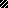 